ФГБУ «Арктический и антарктический научно-исследовательский институт»МЦД МЛИнформационные материалы по мониторингу морского ледяного покрова Арктики и Южного Океана на основе данных ледового картирования и пассивного микроволнового зондирования SSMR-SSM/I-SSMIS-AMSR224.10.2016 - 01.11.2016Контактная информация: лаб. МЦДМЛ ААНИИ, тел. +7(812)337-3149, эл.почта: vms@aari.aq Адрес в сети Интернет: http://wdc.aari.ru/datasets/d0042/  СодержаниеСеверное Полушарие	3Рисунок 1а – Обзорная ледовая карта СЛО и повторяемость кромки за текущую неделю .	3Рисунок 1б – Положение кромки льда и зон разреженных и сплоченных льдов СЛО за последний доступный срок на основе ледового анализа НЛЦ США  	4Рисунок 2 – Обзорная ледовая карта СЛО за текущую неделю и аналогичные периоды 2007-2014 гг.	5Рисунок 3 – Поля распределения средневзвешенной толщины льда на основе совместной модели морского льда – океана ACNFS за текущие сутки и 2010-2015 гг.	6Таблица 1 – Динамика изменения значений ледовитости для акваторий Северной полярной области за текущую неделю по данным наблюдений SSMR-SSM/I-SSMIS	7Таблица 2 - Медианные значения ледовитости для Северной полярной области и 3-х меридиональных секторов за текущие 30 и 7-дневные интервалы и её аномалии от 2011-2015 гг. и интервалов 2006-2016 гг. и 1978-2016 гг. по данным наблюдений SSMR-SSM/I-SSMIS	7Таблица 3 – Экстремальные и средние значения ледовитости для Северной полярной области и 3 меридиональных секторов за текущий 7-дневный интервал по данным наблюдений SSMR-SSM/I-SSMIS, алгоритм NASATEAM	8Рисунок 4 – Ежедневные оценки сезонного хода ледовитости для Северной Полярной Области и её трех меридиональных секторов за период с 26.10.1978 по текущий момент времени по годам.	9Рисунок 5 – Медианные распределения сплоченности льда за текущие 7 и 30 дневные интервалы времени и её разности относительно медианного распределения за те же промежутки за 1978-2016 и 2006-2016гг. на основе расчетов по данным SSMR-SSM/I-SSMIS,алгоритм NASATEAM .	11Южный океан	12Рисунок 6а – Ледовая карта Южного Океана за последний доступный срок (окраска по общей сплоченности	12Рисунок 6б – Ледовая карта Южного Океана за последний доступный срок на (окраска по наиболее старому возрасту) 	13Рисунок 6в – Положение кромки льда и зон разреженных и сплоченных льдов Южного Океана за последний доступный срок на основе ледового анализа НЛЦ США 	14Рисунок 7 – Ежедневные оценки сезонного хода ледовитости Южного Океана и его трёх меридиональных секторов за период с 26.10.1978 по текущий момент времени по годам 	15Рисунок 8 – Медианные распределения общей сплоченности льда за текущие 7 и 30 дневные интервалы времени и её разности относительно медианного распределения за те же промежутки за периоды 1978-2016 и 2006-2016 гг. на основе расчетов по данным SSMR-SSM/I-SSMIS	15Таблица 4 – Динамика изменения значений ледовитости для акваторий Южного океана за текущий 7-дневный интервал  по данным наблюдений SSMR-SSM/I-SSMIS	16Таблица 5 - Медианные значения ледовитости для Южного океана и 3 меридиональных секторов за текущие 30 и 7-дневные интервалы и её аномалии от 2011-2015 гг. и интервалов 2006-2016 гг. и 1978-2016 гг. по данным наблюдений SSMR-SSM/I-SSMIS, алгоритм NASATEAM………	16Таблица 6 – Экстремальные и средние значения ледовитости для Южного океана и 3 меридиональных секторов за текущий 7-дневный интервал по данным наблюдений SSMR-SSM/I-SSMIS, алгоритм NASATEAM	16Приложение 1 – Статистические значения ледовитостей по отдельным акваториям Северной Полярной Области и Южного океана	17Таблица 7 – Средние, аномалии среднего и экстремальные значения ледовитостей для Северной полярной области и её отдельных акваторий за текущие 7 и 30 дневные промежутки времени по данным наблюдений SSMR-SSM/I-SSMIS, алгоритм NASATEAM за период 1978-2016 гг.	17Таблица 8 – Средние, аномалии среднего и экстремальные значения ледовитостей для Южного океана и его отдельных акваторий за текущие 7 и 30 дневные интервалы времени по данным наблюдений SSMR-SSM/I-SSMIS, алгоритм NASATEAM за период 1978-2016 гг.	19Таблица 9 – Динамика изменения значений ледовитости для акваторий Северной полярной области и Южного океана за текущую неделю по данным наблюдений SSMIS	21Характеристика исходного материала и методика расчетов	22Северное Полушарие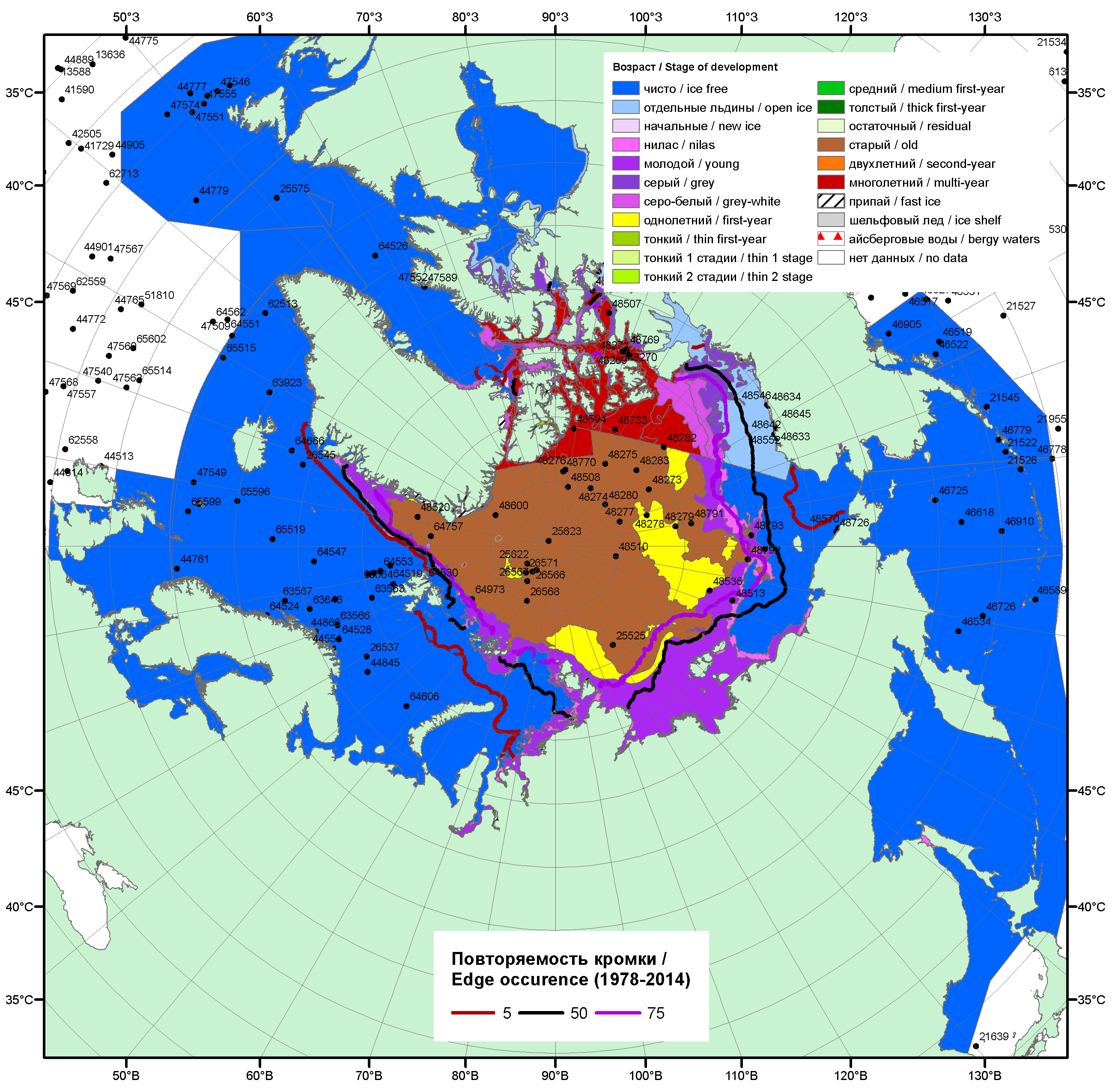 Рисунок 1а – Обзорная ледовая карта СЛО за 24.10 - 01.11.2016 г. на основе ледового анализа ААНИИ (01.11), Канадской ледовой службы (24.10), Национального ледового центра США (24.10) положение метеорологический дрейфующих буев IABP и Argos на 01.11.2016T1200+00 и 8повторяемость кромки за 26-31.10 за период 1979-2014 гг. по наблюдениям SSMR-SSM/I-SSMIS (алгоритм NASATEAM).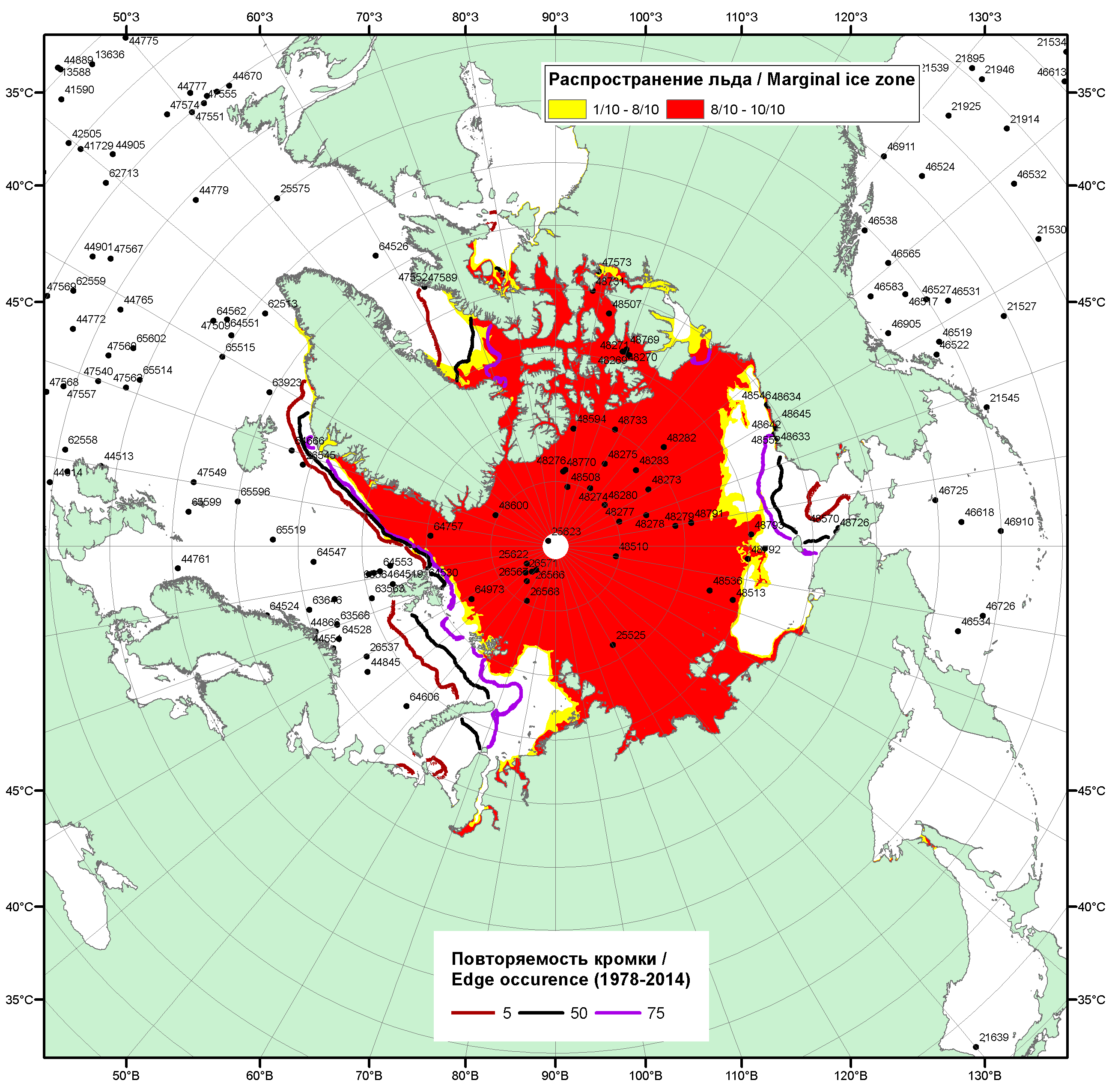 Рисунок 1б – Положение кромки льда и зон разреженных (<8/10) и сплоченных (≥8/10) льдов СЛО за 31.10.2016 г. на основе ледового анализа Национального Ледового Центра США, положение метеорологический дрейфующих буев IABP и Argos на 01.11.2016T1200+00 и повторяемость кромки за 26-31.10 за период 1979-2014 гг. по наблюдениям SSMR-SSM/I-SSMIS (алгоритм NASATEAM)/Рисунок 2 – Обзорная ледовая карта СЛО за 24.10 - 01.11.2016 г. и аналогичные периоды 2007-2015 гг. на основе ледового анализа ААНИИ, Канадской ледовой службы и Национального ледового центра США.Рисунок 3 – Поля распределения средневзвешенной толщины льда на основе совместной модели морского льда – океана ACNFS (HYCOM/NCODA/CICE) 01.11 за 2011-2016 гг. Таблица 1 – Динамика изменения значений ледовитости по сравнению с предыдущей неделей для морей Северной полярной области за 24 – 30.10.2016 г. по данным наблюдений SSMR-SSM/I-SSMISТаблица 2 - Медианные значения ледовитости для Северной полярной области, 3-х меридиональных секторов и моря СМП за текущие 30 и 7-дневные интервалы и её аномалии от 2011-2015 гг. и интервалов 2006-2016 гг. и 1978-2016 гг. по данным наблюдений SSMR-SSM/I-SSMIS, алгоритмы NASATEAMСеверная полярная областьСектор 45°W-95°E (Гренландское - Карское моря)Сектор 95°E-170°W (моря Лаптевых - Чукотское, Берингово, Охотское)Сектор 170°W-45°W (море Бофорта и Канадская Арктика)Северный Ледовитый океанМоря СМП (моря Карское-Чукотское)Таблица 3 – Экстремальные и средние значения ледовитости для Северной полярной области, 3 меридиональных секторов и моря СМП за текущий 7-дневный интервал по данным наблюдений SSMR-SSM/I-SSMIS, алгоритмы NASATEAMСеверная полярная областьСектор 45°W-95°E (Гренландское - Карское моря)Сектор 95°E-170°W (моря Лаптевых - Чукотское, Берингово, Охотское)Сектор 170°W-45°W (море Бофорта и Канадская Арктика)Северный Ледовитый океанМоря СМП (моря Карское-Чукотское)Рисунок 4 – Ежедневные оценки сезонного хода ледовитости для Северной Полярной Области и трех меридиональных секторов за период 26.10.1978 - 30.10.2016 по годам на основе расчетов по данным SSMR-SSM/I-SSMIS, алгоритмы NASATEAM: а) Северная полярная область, б) сектор 45°W-95°E (Гренландское – Карское моря), в) сектор 95°E-170°W (моря Лаптевых – Чукотское и Берингово, Охотское), г) сектор 170°W-45°W (море Бофорта и Канадская Арктика), д) Северный Ледовитый океан, е) Северный морской путь (Карское - Чукотское моря).Рисунок 5 – Медианные распределения сплоченности льда за текущие 7 и 30-дневные промежутки и её разности относительно медианного распределения за те же месяца за периоды 1979-2016 (центр) и 2006-2016 гг. (справа) на основе расчетов по данным SSMR-SSM/I-SSMIS, алгоритмы NASATEAM.Южный океан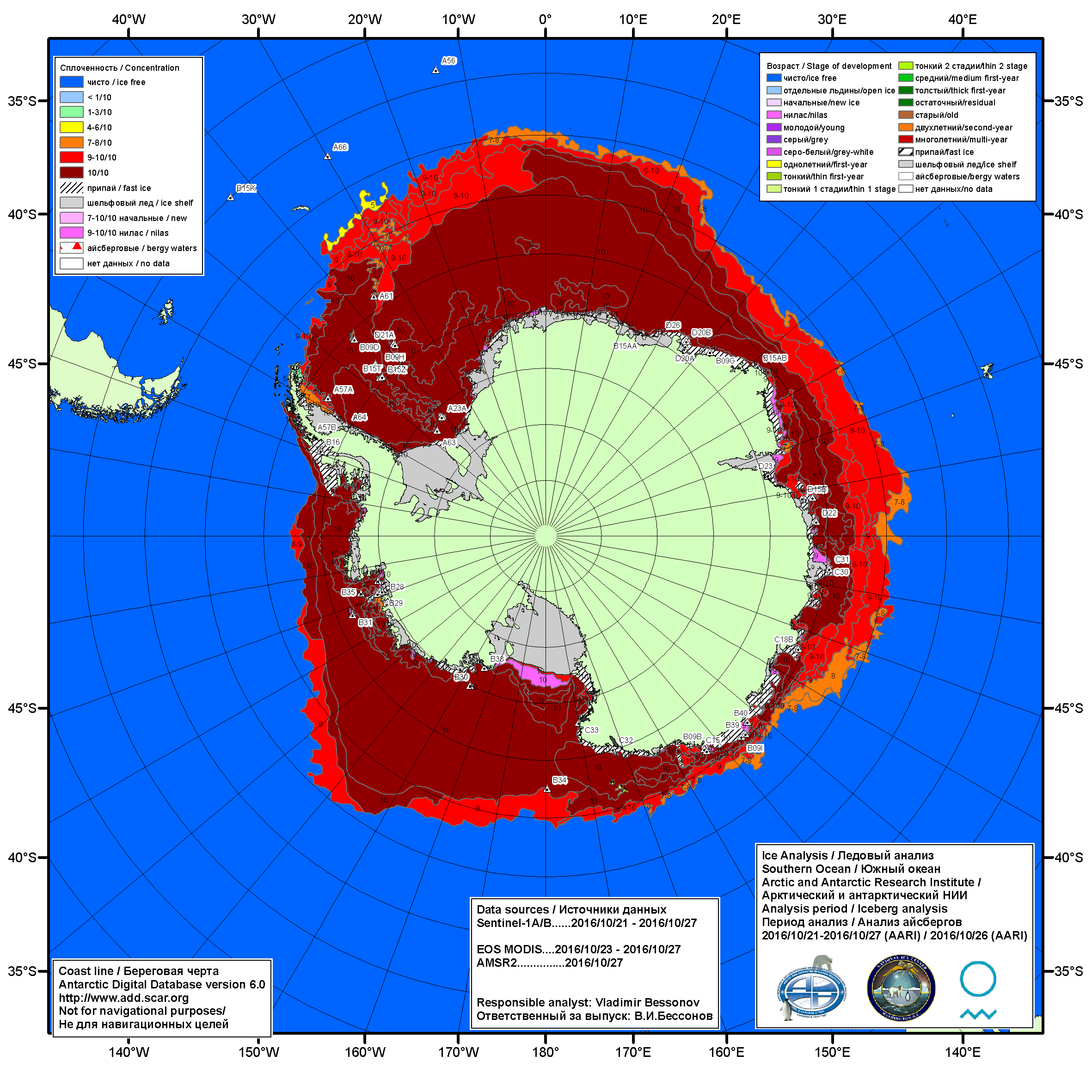 Рисунок 6а – Ледовая карта Южного океана (цветовая окраска по общей сплоченности) и расположение крупных айсбергов на основе информации совместного ледового анализа НЛЦ США, ААНИИ и НМИ (Норвегия) за 27.10.2016.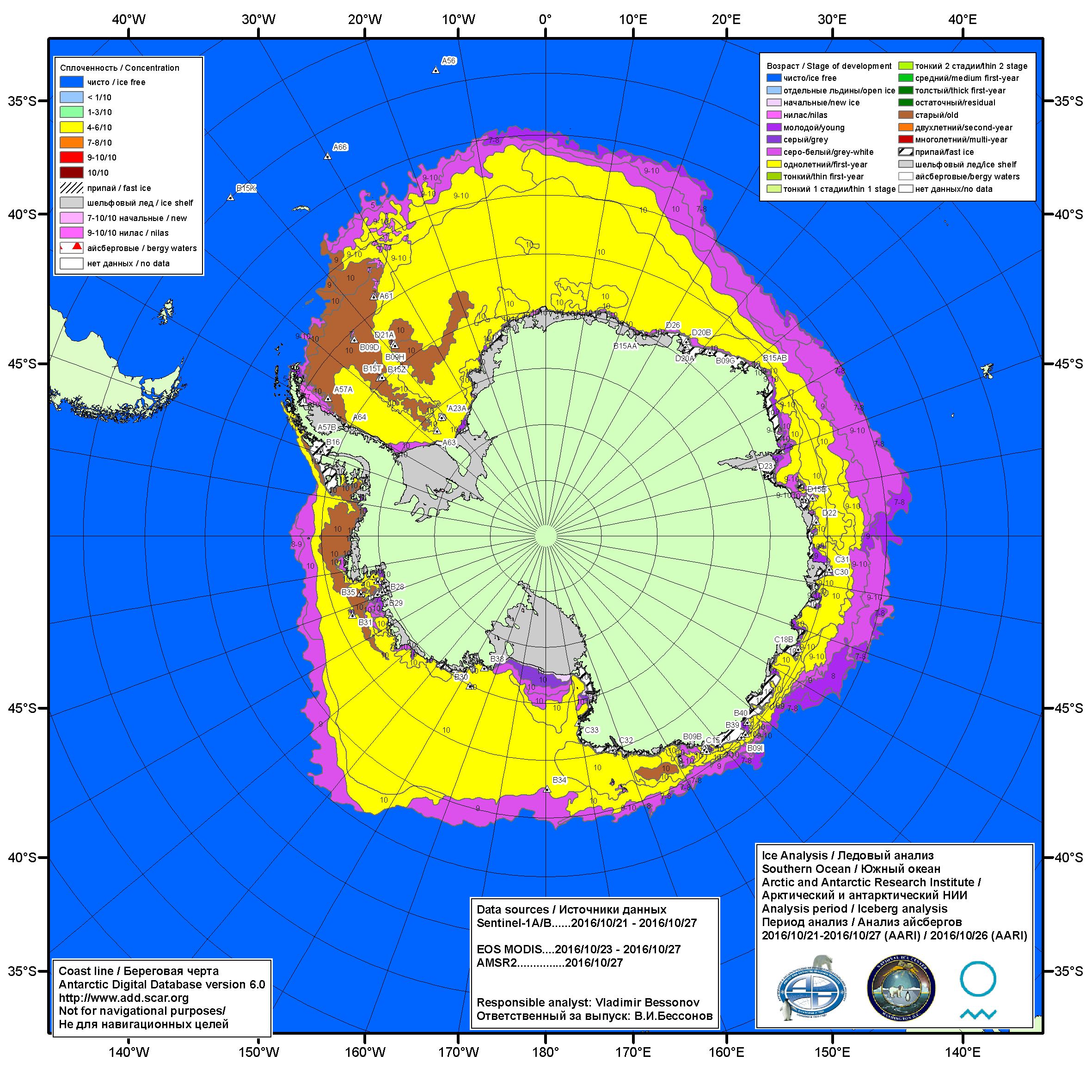 Рисунок 6б – Ледовая карта Южного океана (цветовая окраска по возрасту) и расположение крупных айсбергов на основе информации совместного ледового анализа НЛЦ США, ААНИИ и НМИ (Норвегия) за 27.10.2016.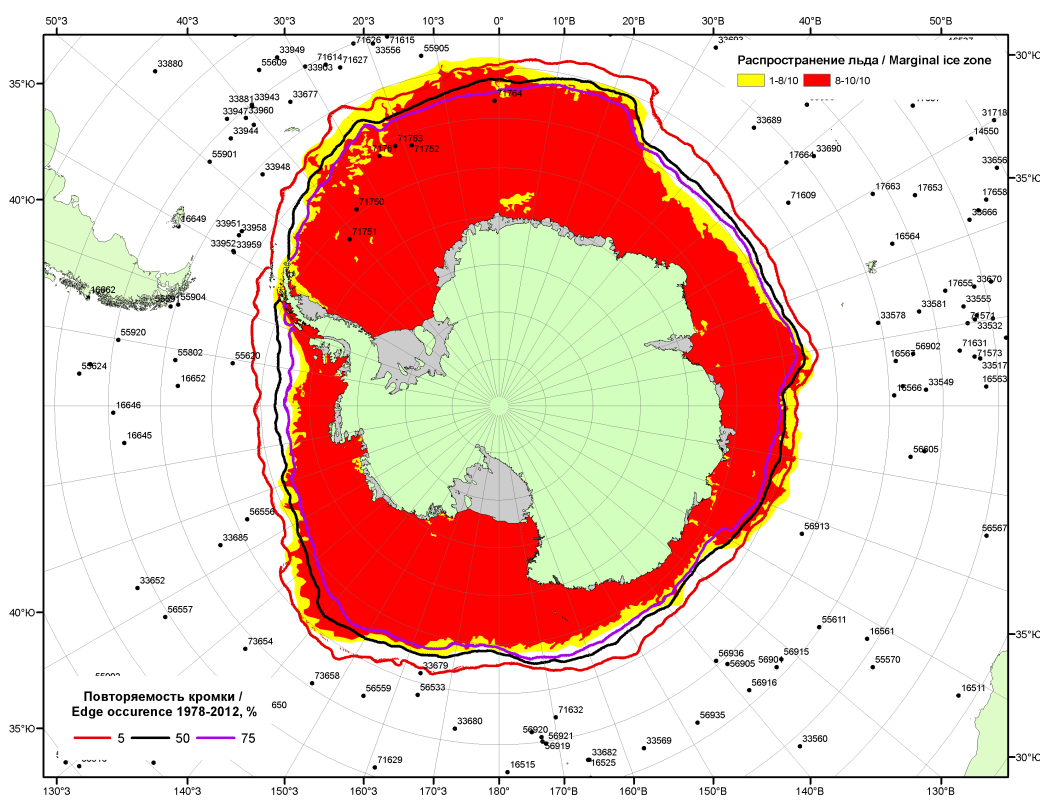 Рисунок 6в – Положение кромки льда и зон разреженных (<8/10) и сплоченных (≥8/10) льдов Южного океана за 31.10.2016 г. на основе ледового анализа Национального Ледового Центра США, положение метеорологический дрейфующих буев IABP и Argos на 01.11.2016T1200+00 и повторяемость кромки за 26-31.10 за период 1979-2014 гг. по наблюдениям SSMR-SSM/I-SSMIS (алгоритм NASATEAM)Рисунок 7 – Ежедневные оценки сезонного хода ледовитости Южного Океана и меридиональных секторов за период 26.10.1978 – 30.10.2016 по годам на основе расчетов по данным SSMR-SSM/I-SSMIS, алгоритм NASATEAM: а) Южный Океан, б) Атлантический сектор (60°W-30°E, море Уэдделла), в) Индоокеанский сектор (30°E-150°E, моря Космонавтов, Содружества, Моусона), г) Тихоокеанский сектор (150°E-60°W, моря Росса, Беллинсгаузена) Рисунок 8 – Медианные распределения общей сплоченности льда за текущие 7 и 30-дневные промежутки (слева) и её разности относительно медианного распределения за тот же месяц за периоды 1978-2016 (центр) и 2006-2016 гг. (справа) на основе расчетов по данным SSMR-SSM/I-SSMIS, алгоритм NASATEAMТаблица 4 – Динамика изменения значений ледовитости по сравнению с предыдущей неделей для морей Южного океана за 24-30.10.2016 г. по данным наблюдений SSMR-SSM/I-SSMISТаблица 5 - Медианные значения ледовитости для Южного океана и 3 меридиональных секторов за текущие 30 и 7-дневные интервалы и её аномалии от 2011-2015 гг. и интервалов 2006-2016 гг. и 1978-2016 гг. по данным наблюдений SSMR-SSM/I-SSMIS, алгоритм NASATEAMЮжный ОкеанАтлантический сектор (60°W-30°E, море Уэдделла)Индоокеанский сектор (30°E-150°E, моря Космонавтов, Содружества, Моусона)Тихоокеанский сектор (150°E-60°W, моря Росса, Беллинсгаузена)Таблица 6 – Экстремальные значения ледовитости для Южного океана и 3 меридиональных секторов за текущий 7-дневный интервал по данным наблюдений SSMR-SSM/I-SSMIS, алгоритм NASATEAMЮжный ОкеанАтлантический сектор (60°W-30°E, море Уэдделла)Индоокеанский сектор (30°E-150°E, моря Космонавтов, Содружества, Моусона)Тихоокеанский сектор (150°E-60°W, моря Росса, Беллинсгаузена)Приложение 1 – Статистические значения ледовитостей по отдельным акваториям Северной Полярной Области и Южного океанаТаблица 7 – Средние, аномалии среднего и экстремальные значения ледовитостей для Северной полярной области и её отдельных акваторий за текущие 7-дневный (неделя) и 30-дневный промежутки времени по данным наблюдений SSMR-SSM/I-SSMIS, алгоритм NASATEAM за период 1978-2016 гг.24-30.1001-30.10Таблица 8 – Средние, аномалии среднего и экстремальные значения ледовитостей для Южного океана и его отдельных акваторий за текущие 7-дневный (неделя) и 30-дневный промежутки времени по данным наблюдений SSMR-SSM/I-SSMIS, алгоритм NASATEAM за период 1978-2016 гг.24-30.1001-30.10Таблица 9 – Динамика изменения значений ледовитости по сравнению с предыдущей неделей для морей Северной полярной области и Южного океана за текущий 7-дневный (неделя) промежуток времени по данным наблюдений SSMIS24-30.1024-30.1024-30.1024-30.1024-30.1024-30.1024-30.10Характеристика исходного материала и методика расчетовДля иллюстрации ледовых условий Арктического региона представлены совмещенные региональные карты ААНИИ, ГМЦ России, ледовой службы Германии (BSH), Канадской ледовой службы – КЛС и Национального ледового центра США - НЛЦ. Совмещение карт выполнено путем перекрытия слоев (ААНИИ, слой #1), (региональная карта НЛЦ, слой #1), (ГМЦ России, слой #1), (BSH, слой #1) -> (КЛС, слой #2)  –> (обзорная карта НЛЦ, слой #3). Как результат, карты ААНИИ характеризуют ледовые условия морей Гренландского…Бофорта и Охотского, карты ГМЦ России – Азовского, Каспийского и Белого, карты НЛЦ – Берингова моря, карты BSH – Балтийского карты КЛС - морей Бофорта, Канадского архипелага, Баффина, Девисова пролива, Лабрадор, Св. Лаврентия, а НЛЦ - Арктического Бассейна, Линкольна,  южной части Гренландского моря, а также в летний период – моря Бофорта, Чукотское и Берингово (при этом полный охват карт НЛЦ – вся акватория СЛО и субполярные моря). Для построения совмещенных карт используется архив данных в обменном формате ВМО СИГРИД3 Мирового центра данных по морскому льду (МЦД МЛ). В пределах отдельного срока выборка карт из архива проводилась по критериям близости карт к сроку выпуска карты ААНИИ с максимальным интервалом времени между картами до 7 суток (день недели выпуска карт ААНИИ и ГМЦ России– каждая среда, BSH – каждый понедельник, КЛС – каждый вторник, НЛЦ – 1 раз в 2 недели по вторникам для циркумполярных карт и понедельник – четверг для региональных карт). Для иллюстрации полей толщин льда СЛО использованы ежедневные данные по распределению средневзвешенной толщины льда численной модели ACNFS. Численная модель ACNFS имеет пространственное разрешение 1/12° и является совместной моделью морского льда – океана диагностики и краткосрочного прогнозирования состояния ледяного покрова  всех акваторий Северного полушария севернее 40 с.ш. В модели ACNFS используется ледовый блок CICE (Hunke and Lipscomb, 2008), совмещенный с  моделью океана HYCOM (Metzger et al., 2008, 2010). Атмосферный форсинг включает поля приземных метеопараметров и радиационного баланса поверхности. Исходная ледовая информация, используемая для расчетов по модели, включают данные альтиметра, ТПО, сплоченность, профиля температуры и солёности воды.Для иллюстрации ледовых условий Южного океана, а также Северной Полярной области за последние сутки используются ежедневные циркумполярные ледовые информационные продукты НЛЦ США по оценке расположения кромки льда и ледяных массивов - MIZ (Marginal Ice Zone). Для цветовой окраски карт использован стандарт ВМО (WMO/Td. 1215) для зимнего (по возрасту) и летнего (по общей сплоченности) периодов. Следует также отметить, что в зонах стыковки карт ААНИИ, ГМЦ России, КЛС и НЛЦ наблюдается определенная несогласованность границ и характеристик ледовых зон вследствие ряда различий в ледовых информационных системах подготавливающих служб (карты для Балтийского моря представлены только BSH или ААНИИ). Однако, данная несогласованность несущественна для целей интерпретации ледовых условий в рамках настоящего обзора. Для получения оценок ледовитости (extent) и приведенной ледовитости – площади льда (area) отдельных секторов, морей, частей морей Северной полярной области и Южного океана и климатического положения кромок заданной повторяемости на основе данных спутниковых систем пассивного микроволнового зондирования SSMR-SSM/I-SSMIS-AMSR2 в МЦД МЛ ААНИИ принята следующая технология расчетов:источник данных – архивные (Cavalieri et al., 2008, Meier et al., 2006) и квазиоперативные (Maslanik and Stroeve, 1999) c задержкой 1-2 дня ежедневные матрицы (поля распределения) оценок общей сплоченности Северной (севернее 45° с.ш.) и Южной (южнее 50° с.ш.) Полярных областей на основе обработанных по алгоритму NASATEAM данных многоканальных микроволновых радиометров SSMR-SSM/I-SSMIS ИСЗ NIMBUS-7 и DMSP за период с 26.10.1978 г. по настоящий момент времени, копируемые с сервера НЦДСЛ;источник данных – ежедневные матрицы (поля распределения) оценок общей сплоченности Северной и Южной полярной областей на основе обработанных по алгоритму Bootstrap данных многоканального микроволнового радиометра AMSR2 ИСЗ GCOM-W1(SHIZUKU) за период с 01.07.2012 г. по настоящий момент времени, предоставленные Японским космическим агентством (provided by JAXA);область расчета – Северная и Южная Полярные области и их регионы с использованием масок океан/суша НЦДСЛ (http://nsidc.org/data/polar_stereo/tools_masks.html);границы используемых масок расчета отдельных меридиональных секторов, морей, частей морей Северной полярной области и Южного океана представлены на рисунках П1 – П2, не совпадают с используемыми в НЦДСЛ масками для отдельных акваторий Мирового океана и основаны на номенклатуре ААНИИ для морей Евразийского шельфа (Гренландское - Чукотское), Атласе Северного ледовитого океана (1980) и Атласе океанов (1980) издательства ГУНИО МО.вычислительные особенности расчета – авторское программное обеспечение ААНИИ с сохранением точности расчетов и оценке статистических параметров по гистограмме распределения и свободно-распространяемое программное обеспечение GDAL для векторизации полей климатических параметров;Исходная информация в формате ВМО СИГРИ3 доступна на сервере МЦД МЛ по адресам http://wdc.aari.ru/datasets/d0004 (карты ААНИИ), http://wdc.aari.ru/datasets/d0031 (карты КЛС), http://wdc.aari.ru/datasets/d0032 (карты НЛЦ), ), http://wdc.aari.ru/datasets/d0033  (карты ГМЦ России) и ), http://wdc.aari.ru/datasets/d0035 (карты BSH).   В графическом формате PNG совмещенные карты ААНИИ-КЛС-НЛЦ доступны по адресу http://wdc.aari.ru/datasets/d0040. Результаты расчетов ледовитости Северной, Южной полярных областей, их отдельных меридиональных секторов, морей и частей морей доступны на сервере МЦД МЛ ААНИИ в каталогах соответственно http://wdc.aari.ru/datasets/ssmi/data/north/extent/ и http://wdc.aari.ru/datasets/ssmi/data/south/extent/.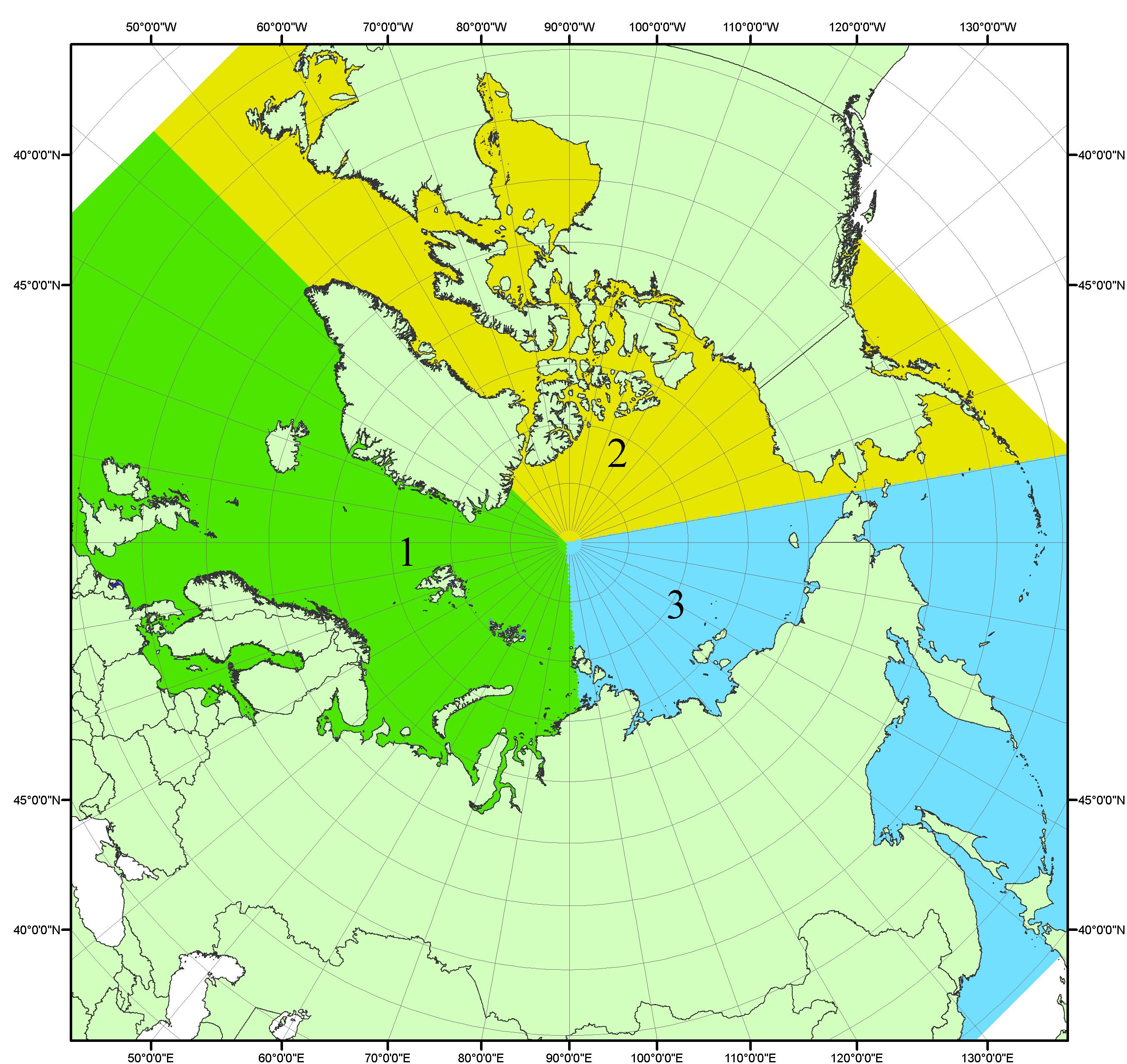 Рисунок П1 – Секторальное деление северной полярной области. 1 - Сектор 45°W-95°E (Гренландское - Карское моря); 2 - Сектор 170°W-45°W (море Бофорта и Канадская Арктика); 3 - Сектор 95°E-170°W (моря Лаптевых - Чукотское, Берингово, Охотское, Японское)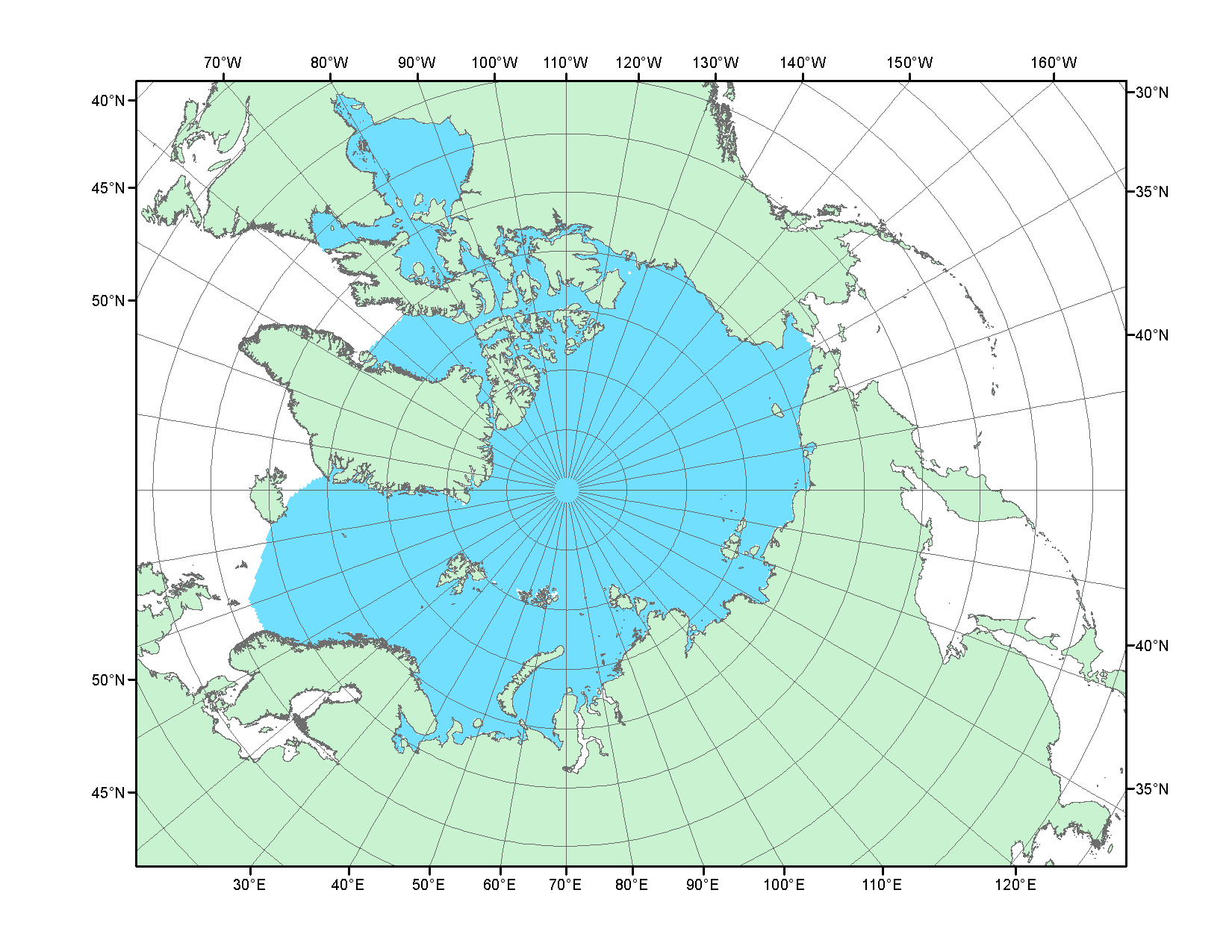 Рисунок П2 – Северный ледовитый океан в официальных границах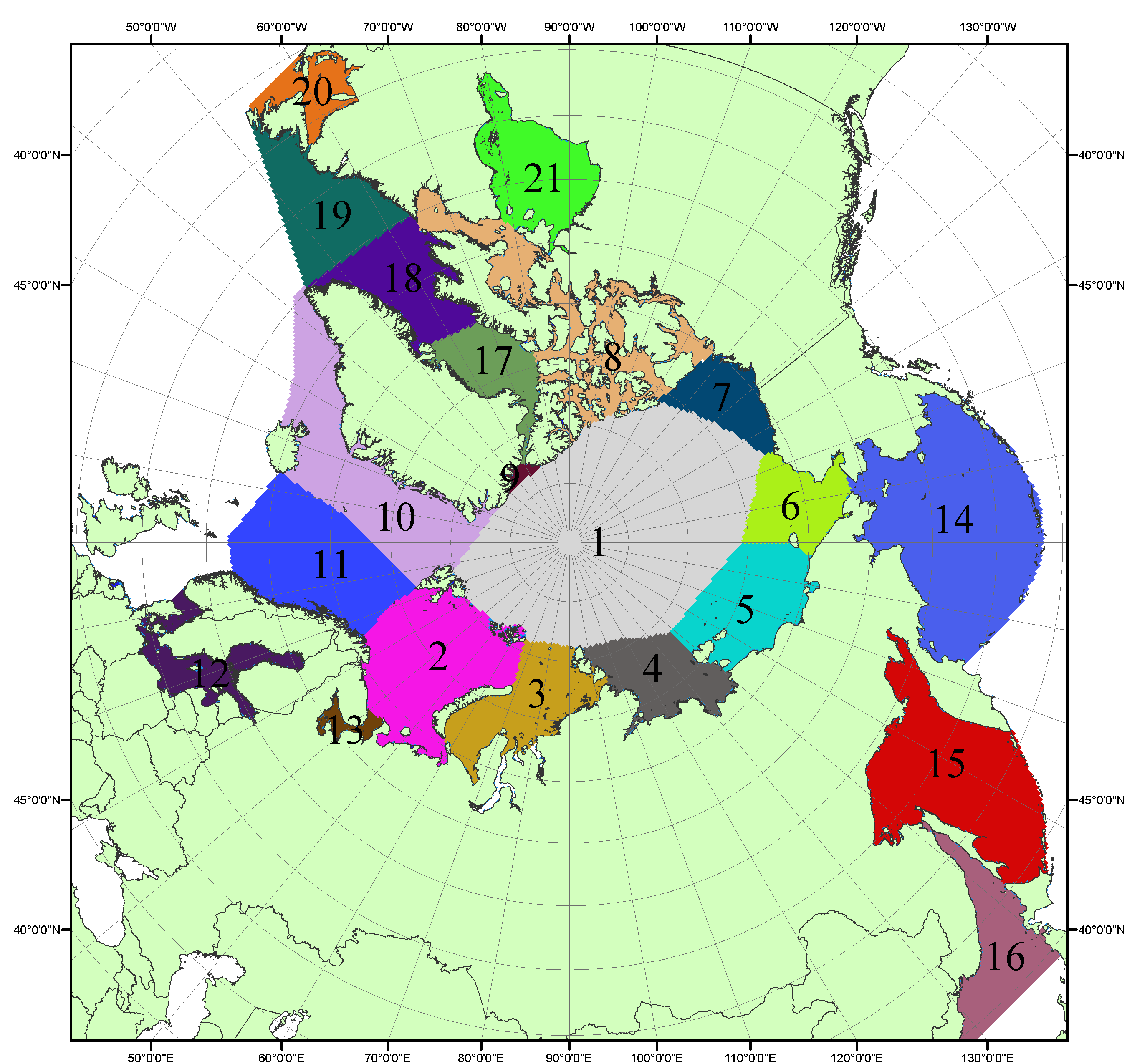 Рисунок П3 – Моря северной полярной области. 1 – Арктический бассейн; 2- Баренцево море; 3 – Карское море; 4 – море Лаптевых; 5 - Восточно-Сибирское море; 6 – Чукотское море; 7 – море Бофорта; 8 – Канадский архипелаг; 9 – море Линкольна; 10 – Гренландское море; 11 – Норвежское море; 12 – Балтийское море; 13 – Белое море; 14 – Берингово море; 15 – Охотское море; 16 – Японское море; 17 – море Баффина; 18 – Дейвисов пролив; 19 – море Лабрадор; 20 – залив Святого Лаврентия; 21 – Гудзонов залив.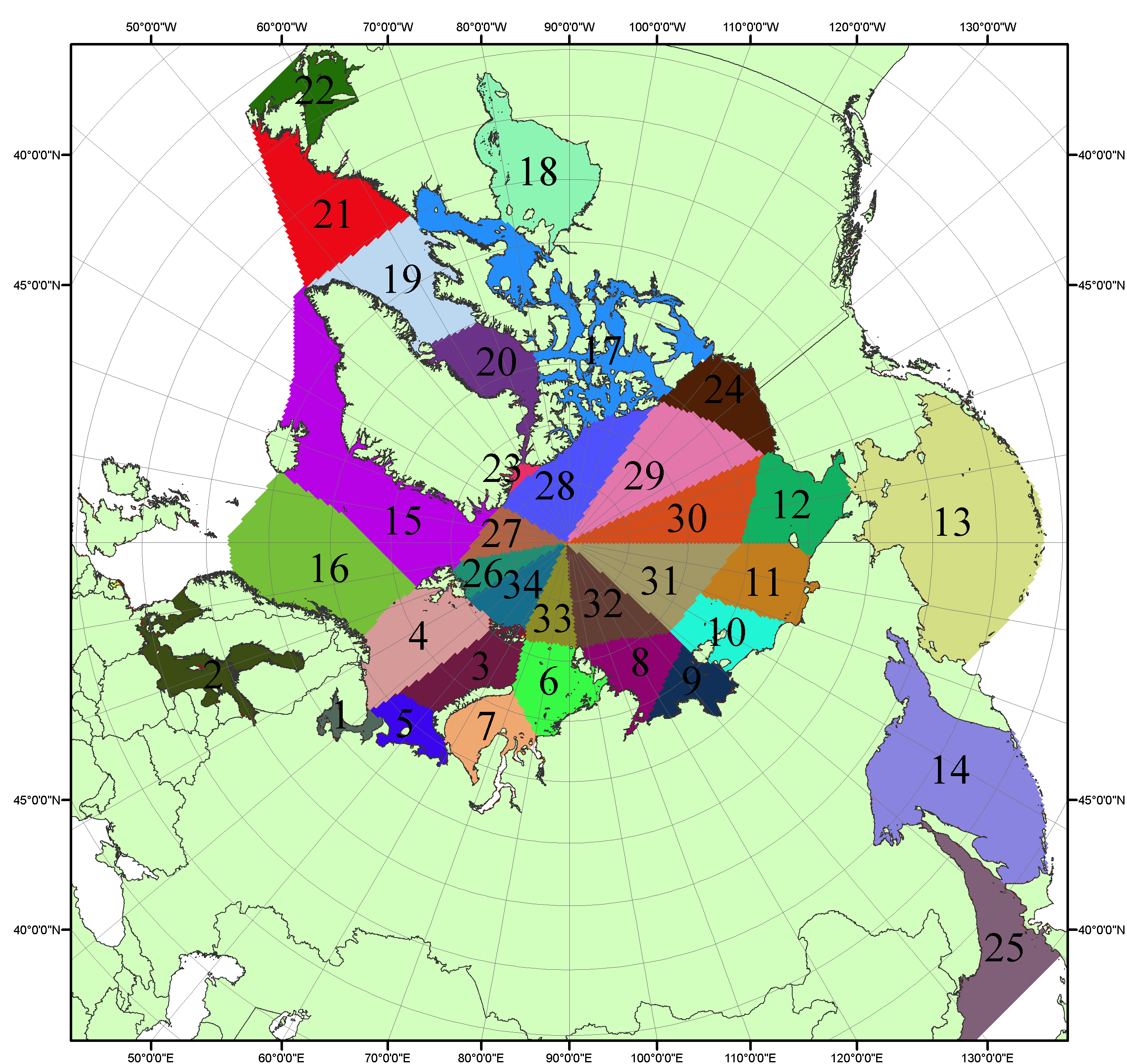 Рисунок П4 – Сектора и моря северной полярной области. 1 - Белое море; 2- Балтийское море; 3 – Баренцево море (СВ); 4 – Баренцево море (З); 5 - Баренцево море (ЮВ); 6 – Карское море (СВ); 7 – Карское море (ЮЗ); 8 – море Лаптевых (В); 9 – море Лаптевых (З); 10 – Восточно-Сибирское море (З); 11 – Восточно-Сибирское море (В); 12 –Чукотское море; 13 –Берингово море; 14 – Охотское море; 15 –Гренландское море; 16 – Норвежское море; 17 – Канадский архипелаг; 18 – Гудзонов залив; 19 – Дейвисов пролив; 20 - море Баффина; 21 – море Лабрадор; 22 - залив Святого Лаврентия; 23 - море Линкольна; 24 - море Бофорта; 25 - Японское море; 26 - сектор АО (30°з.д. – 10°в.д.); 27 – сектор АО (10°в.д. – 30°в.д.); 28 - сектор АО (30°в.д. – 65°в.д.); 29 - сектор АО (65°в.д. – 96°в.д.);30 - сектор АО (96°в.д. – 140°в.д.);31 - сектор АО (140°в.д. – 180°в.д.); 32 - сектор АО (180°в.д. – 156°з.д.); 33 - сектор АО (156°з.д. – 123°з.д.); 34 - сектор АО (123°з.д. – 30°з.д.).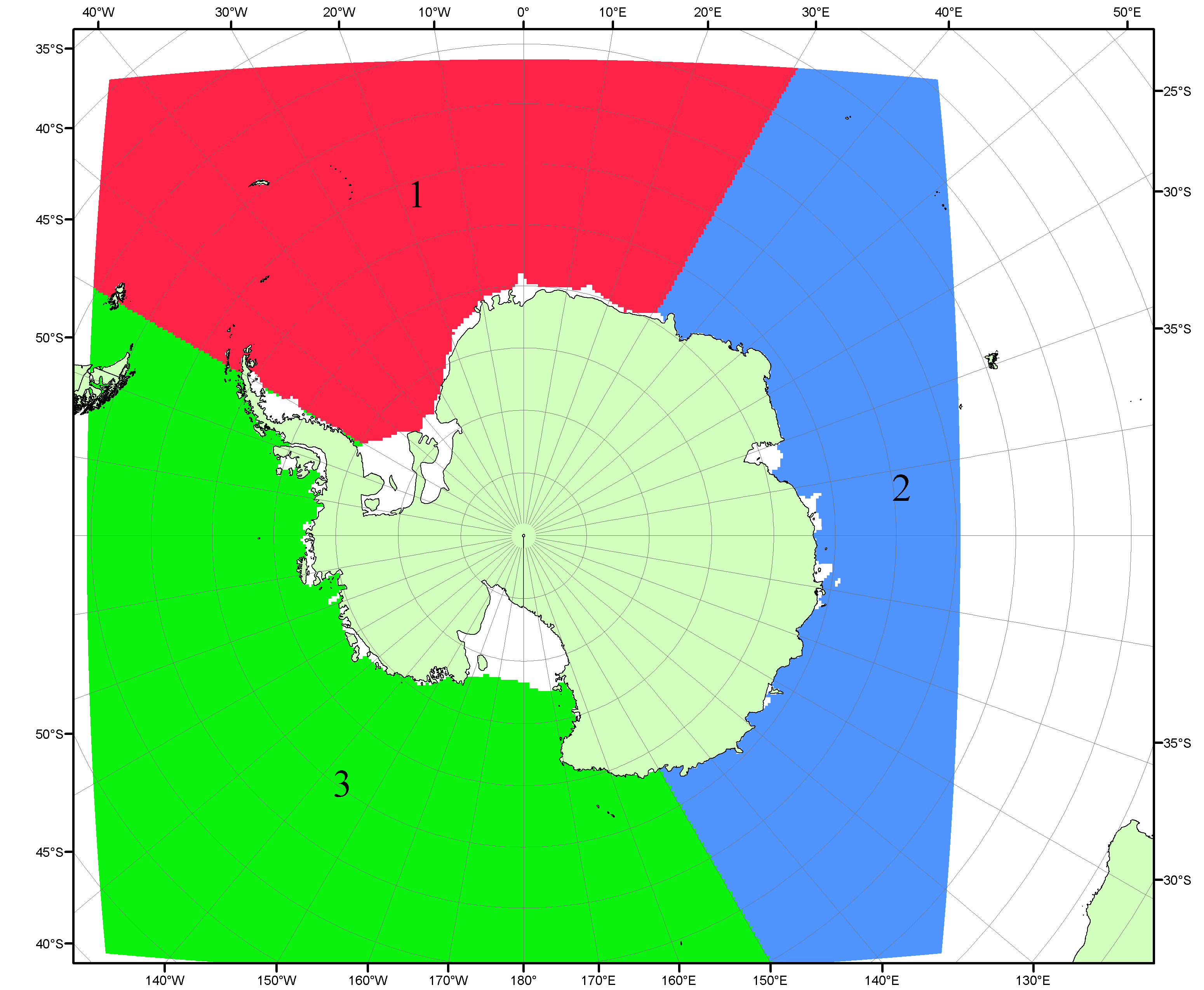 Рисунок П5 – Секторальное деление Южного океана. 1 - Атлантический сектор (60°W-30°E, море Уэдделла); 2 - Индоокеанский сектор (30°E-150°E, моря Космонавтов, Содружества, Моусона); 3 - Тихоокеанский сектор (150°E-60°W, моря Росса, Беллинсгаузена)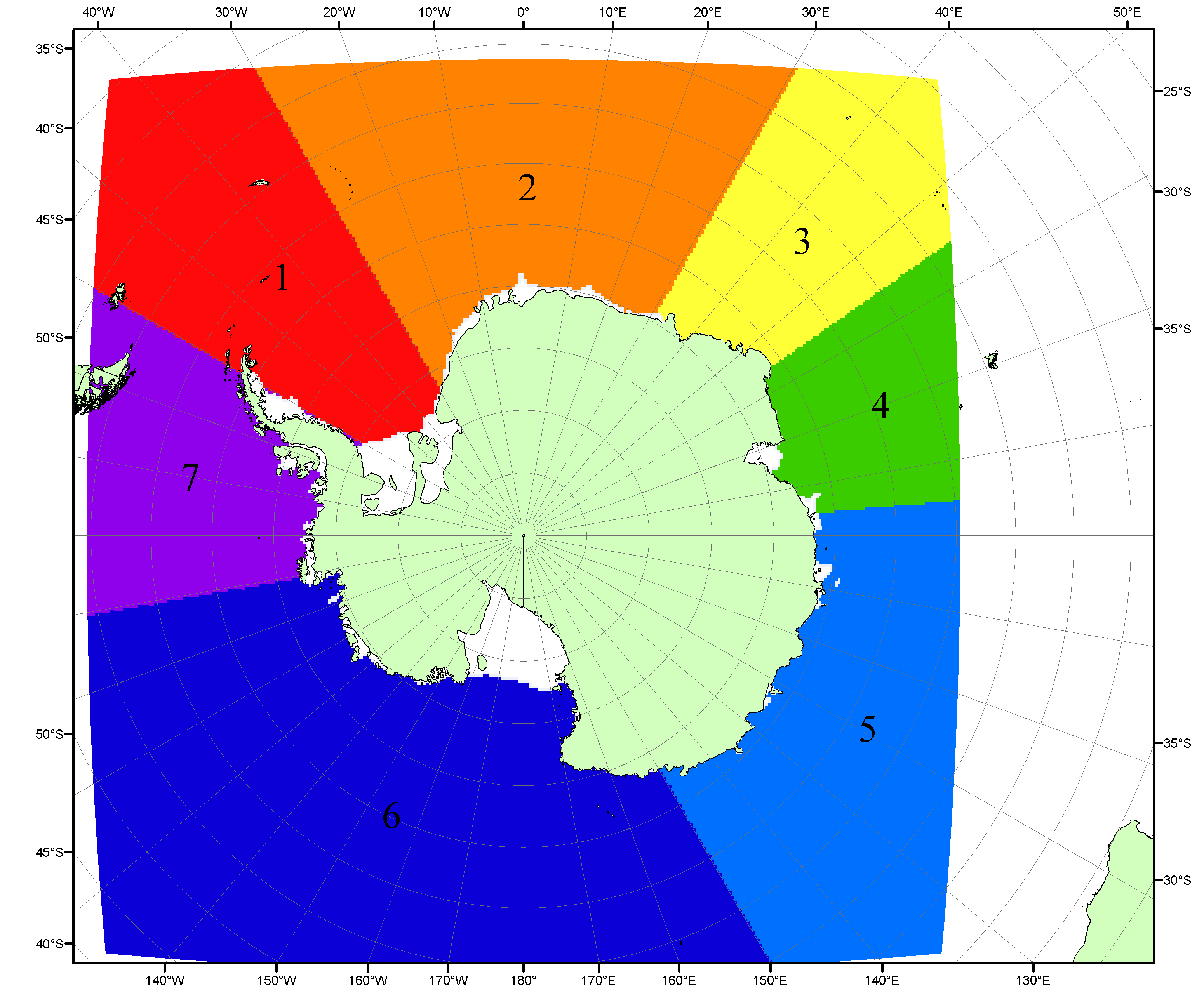 Рисунок П6 – Моря Южного океана. 1 – Западная часть моря Уэдделла; 2- Восточная часть моря Уэдделла; 3 – Море Космонавтов; 4 – море Содружества; 5 – море Моусона; 6 – море Росса; 7 – Море Беллинсгаузена.Список источников1. Атлас океанов. Северный Ледовитый океан. – 1980. М: Изд. ГУНИО МО СССР ВМФ – 184 с.2. Атлас океанов. Термины. Понятия. Справочные таблицы. - Изд. ВМФ МО СССР.-1980.3. Границы океанов и морей. – 1960. Л.: Изд. ГУНИО ВМФ. – 51 с.4. Andersen, S., R. Tonboe, L. Kaleschke, G. Heygster, and L. T. Pedersen, Intercomparison of passive microwave sea ice concentration retrievals over the high-concentration Arctic sea ice.// J. Geophys. Res. – 2007. – Vol. 112. C08004, doi:10.1029/2006JC003543.5. Cavalieri, D., C. Parkinson, P. Gloersen, and H. J. Zwally. 1996, updated 2008. Sea Ice Concentrations from Nimbus-7 SMMR and DMSP SSM/I Passive Microwave Data, [1978.10.26 – 2007.12.31]. Boulder, Colorado USA: National Snow and Ice Data Center. Digital media.6. Meier, W., F. Fetterer, K. Knowles, M. Savoie, M. J. Brodzik. 2006, updated quarterly. Sea Ice Concentrations from Nimbus-7 SMMR and DMSP SSM/I Passive Microwave Data, [2008.01.01 – 2008.03.25]. Boulder, Colorado USA: National Snow and Ice Data Center. Digital media.7. Maslanik, J., and J. Stroeve. 1999, updated daily. Near-Real-Time DMSP SSM/I-SSMIS Daily Polar Gridded Sea Ice Concentrations, [2008.03.26 – present moment]. Boulder, Colorado USA: National Snow and Ice Data Center. Digital media.8. Ice Chart Colour Code Standard. - JCOMM Technical Report Series No. 24, 2004, WMO/TD-No.1215. (http://jcomm.info/index.php?option=com_oe&task=viewDocumentRecord&docID=4914)9. JAXA GCOM-W1 ("SHIZUKU") Data Providing Service - http://gcom-w1.jaxa.jp/index.html 10. ACNFS on Internet - http://www7320.nrlssc.navy.mil/hycomARC 11. Posey, P.G., E.J. Metzger, A.J. Wallcraft, O.M Smedstad and M.W. Phelps, 2010: Validation of the 1/12° Arctic Cap Nowcast/Forecast System (ACNFS). Naval Report NRL/MR/7320-10-9287, Stennis Space Center, MS.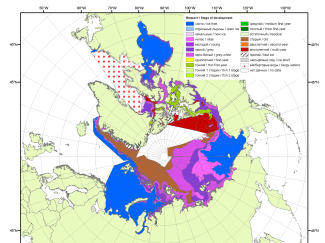 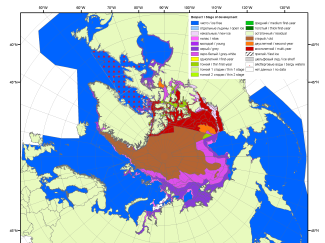 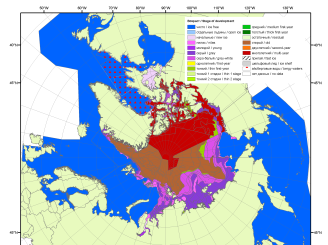 200720092010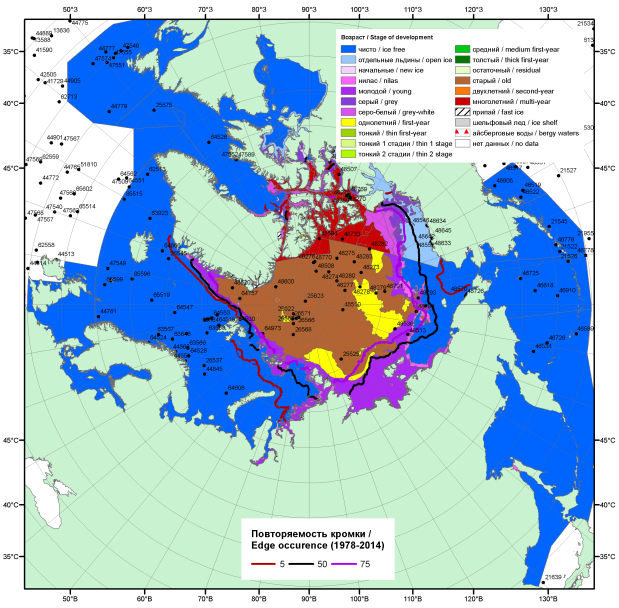 20162016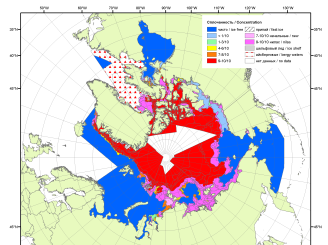 20162016201120162016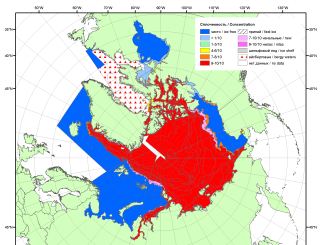 201620162012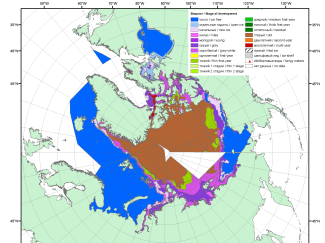 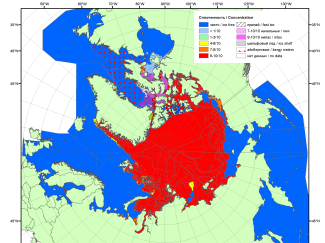 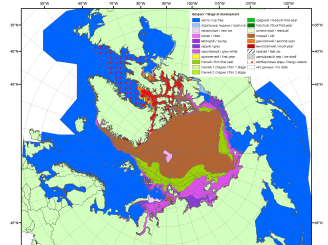 201520142013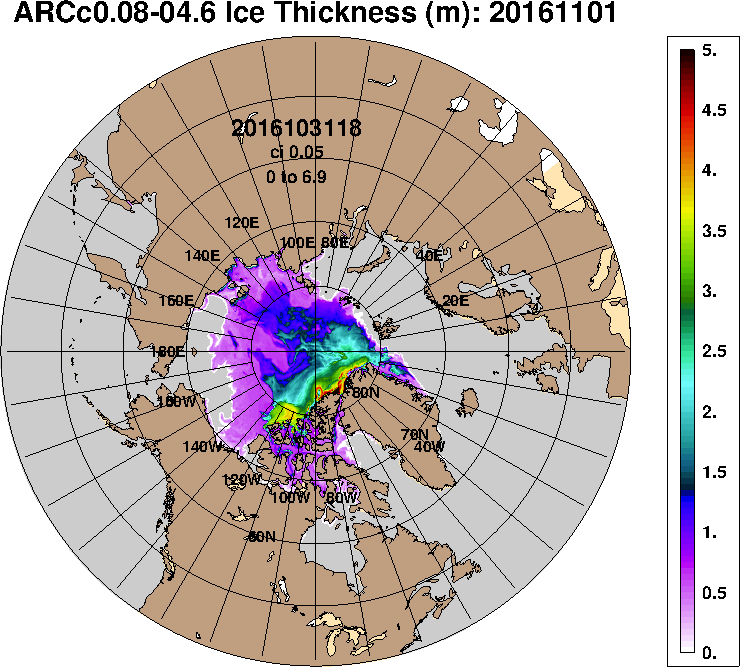 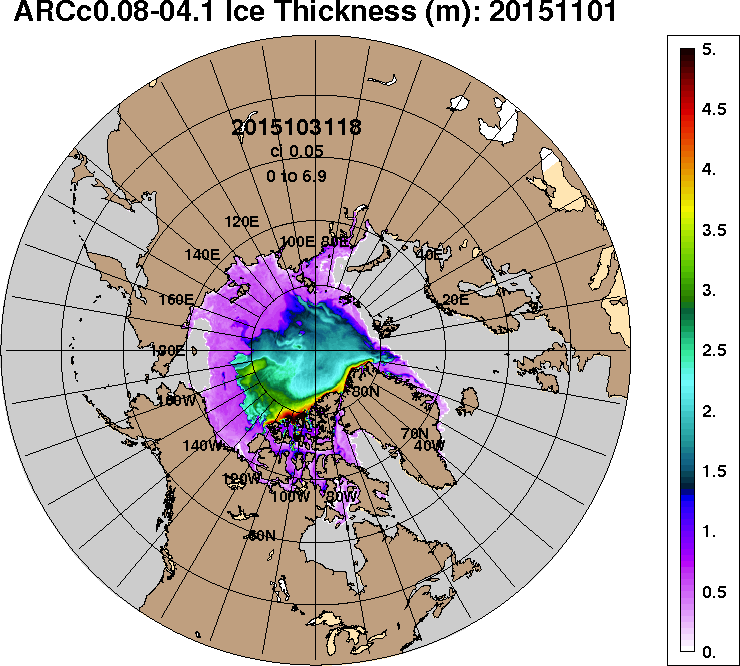 2016-11-012015-11-01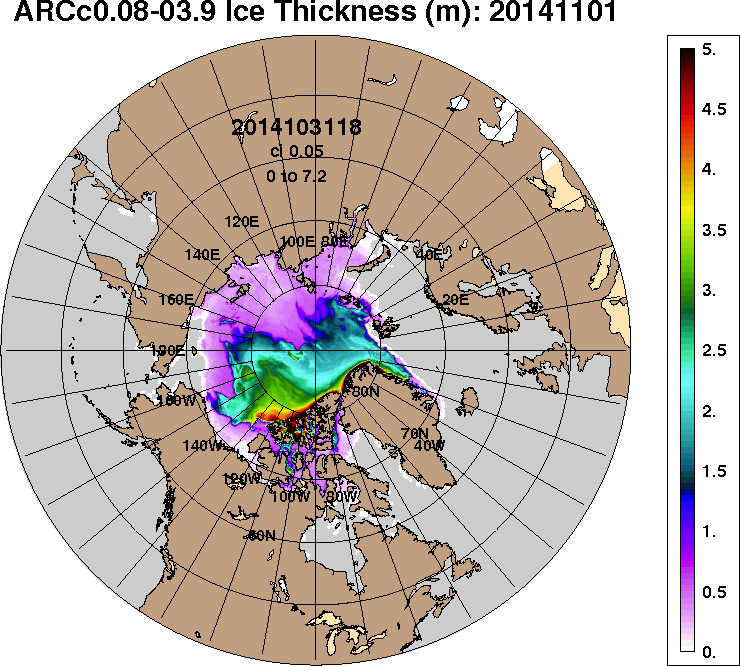 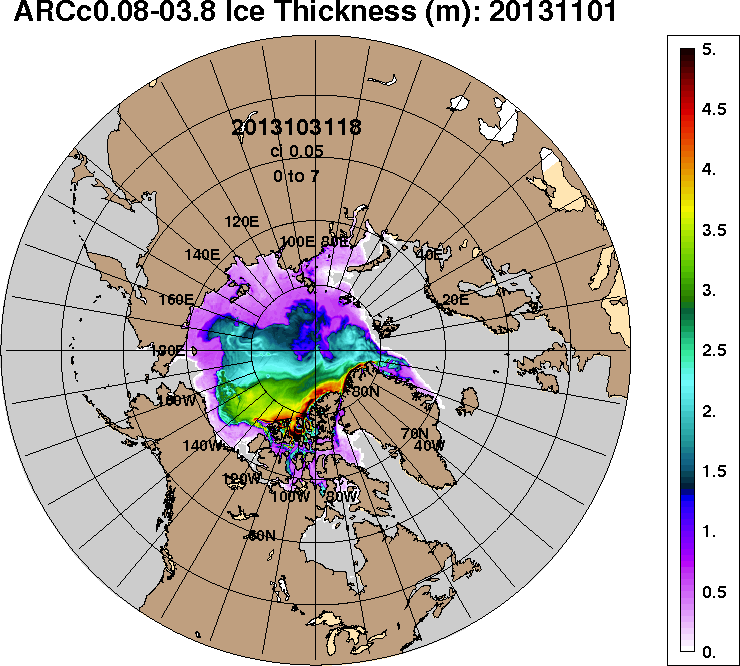 2014-11-012013-11-01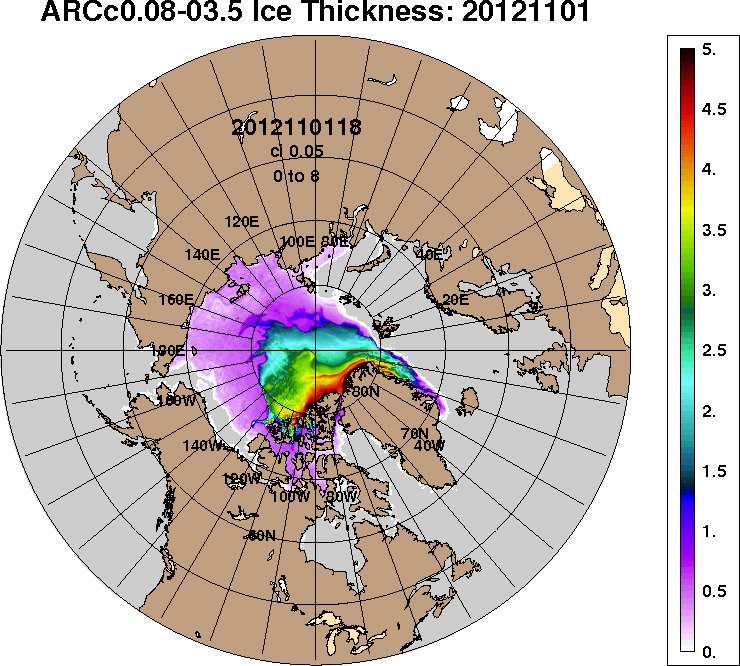 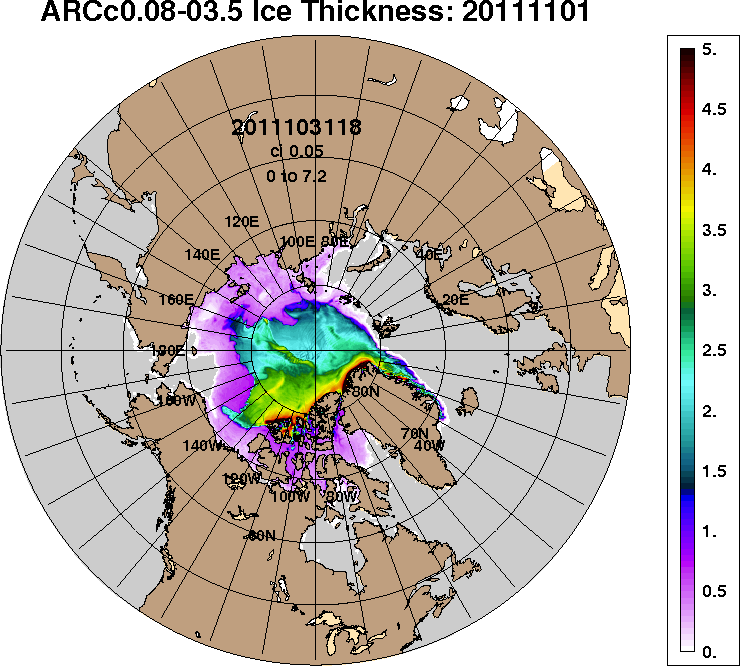 2012-11-012011-11-01РегионСеверная полярная областьСектор 45°W-95°E (Гренландское - Карское моря)Сектор 95°E-170°W (моря Лаптевых - Чукотское, Берингово, Охотское)Сектор 170°W-45°W (море Бофорта и Канадская Арктика)Северный Ледовитый океанМоря СМП (моря Карское-Чукотское)Разность802.111.5499.8290.8785.0485.1тыс.кв.км/сут.114.61.671.441.5112.169.3МесяцS, тыс. км2Аномалии, тыс км2/%Аномалии, тыс км2/%Аномалии, тыс км2/%Аномалии, тыс км2/%Аномалии, тыс км2/%Аномалии, тыс км2/%Аномалии, тыс км2/%МесяцS, тыс. км22011 г2012 г2013 г2014 г2015 г2006-2016гг1978-2016гг01-30.105950.1-403.4307.9-1407.3-1174.1-936.9-772.7-2147.101-30.105950.1-6.35.5-19.1-16.5-13.6-11.5-26.524-30.106964.5-982.1-386.2-1562.7-1626.7-1326.2-1136.7-2196.524-30.106964.5-12.4-5.3-18.3-18.9-16.0-14.0-24.0МесяцS, тыс. км2Аномалии, тыс км2/%Аномалии, тыс км2/%Аномалии, тыс км2/%Аномалии, тыс км2/%Аномалии, тыс км2/%Аномалии, тыс км2/%Аномалии, тыс км2/%МесяцS, тыс. км22011 г2012 г2013 г2014 г2015 г2006-2016гг1978-2016гг01-30.101355.5-147.3-30.4-113.1-646.6-158.2-259.0-618.401-30.101355.5-9.8-2.2-7.7-32.3-10.4-16.0-31.324-30.101428.5-282.3-90.4-527.9-902.4-353.4-433.4-861.924-30.101428.5-16.5-6.0-27.0-38.7-19.8-23.3-37.6МесяцS, тыс. км2Аномалии, тыс км2/%Аномалии, тыс км2/%Аномалии, тыс км2/%Аномалии, тыс км2/%Аномалии, тыс км2/%Аномалии, тыс км2/%Аномалии, тыс км2/%МесяцS, тыс. км22011 г2012 г2013 г2014 г2015 г2006-2016гг1978-2016гг01-30.102012.2-25.451.4-826.9-35.6-323.2-230.9-811.401-30.102012.2-1.22.6-29.1-1.7-13.8-10.3-28.724-30.102546.0-217.3-564.6-668.6-287.1-368.1-385.6-642.624-30.102546.0-7.9-18.2-20.8-10.1-12.6-13.2-20.2МесяцS, тыс. км2Аномалии, тыс км2/%Аномалии, тыс км2/%Аномалии, тыс км2/%Аномалии, тыс км2/%Аномалии, тыс км2/%Аномалии, тыс км2/%Аномалии, тыс км2/%МесяцS, тыс. км22011 г2012 г2013 г2014 г2015 г2006-2016гг1978-2016гг01-30.102582.3-230.8286.9-467.3-491.9-455.5-282.7-717.401-30.102582.3-8.212.5-15.3-16.0-15.0-9.9-21.724-30.102990.0-482.5268.9-366.2-437.2-604.7-317.7-691.924-30.102990.0-13.99.9-10.9-12.8-16.8-9.6-18.8МесяцS, тыс. км2Аномалии, тыс км2/%Аномалии, тыс км2/%Аномалии, тыс км2/%Аномалии, тыс км2/%Аномалии, тыс км2/%Аномалии, тыс км2/%Аномалии, тыс км2/%МесяцS, тыс. км22011 г2012 г2013 г2014 г2015 г2006-2016гг1978-2016гг01-30.105820.4-412.2294.9-1434.0-1196.9-925.0-771.8-2104.301-30.105820.4-6.65.3-19.8-17.1-13.7-11.7-26.624-30.106823.7-991.0-399.1-1605.6-1664.4-1309.4-1140.5-2139.724-30.106823.7-12.7-5.5-19.0-19.6-16.1-14.3-23.9МесяцS, тыс. км2Аномалии, тыс км2/%Аномалии, тыс км2/%Аномалии, тыс км2/%Аномалии, тыс км2/%Аномалии, тыс км2/%Аномалии, тыс км2/%Аномалии, тыс км2/%МесяцS, тыс. км22011 г2012 г2013 г2014 г2015 г2006-2016гг1978-2016гг01-30.10622.0-167.8-108.2-1060.1-457.2-434.8-450.8-1186.401-30.10622.0-21.2-14.8-63.0-42.4-41.1-42.0-65.624-30.101134.1-456.1-672.7-1182.8-954.0-662.4-712.9-1200.024-30.101134.1-28.7-37.2-51.1-45.7-36.9-38.6-51.4МесяцМинимальное знач.Максимальное знач.Среднее знач.Медиана24-30.106715.724.10.201610699.330.10.19829161.09333.0МесяцМинимальное знач.Максимальное знач.Среднее знач.Медиана24-30.101404.030.10.20163028.930.10.19822290.42376.7МесяцМинимальное знач.Максимальное знач.Среднее знач.Медиана24-30.102146.524.10.20073484.828.10.19833188.63260.8МесяцМинимальное знач.Максимальное знач.Среднее знач.Медиана24-30.102661.324.10.20124504.430.10.19833681.93698.8МесяцМинимальное знач.Максимальное знач.Среднее знач.Медиана24-30.106591.324.10.201610314.829.10.19828963.49135.6МесяцМинимальное знач.Максимальное знач.Среднее знач.Медиана24-30.101010.624.10.20162830.829.10.19822334.12469.1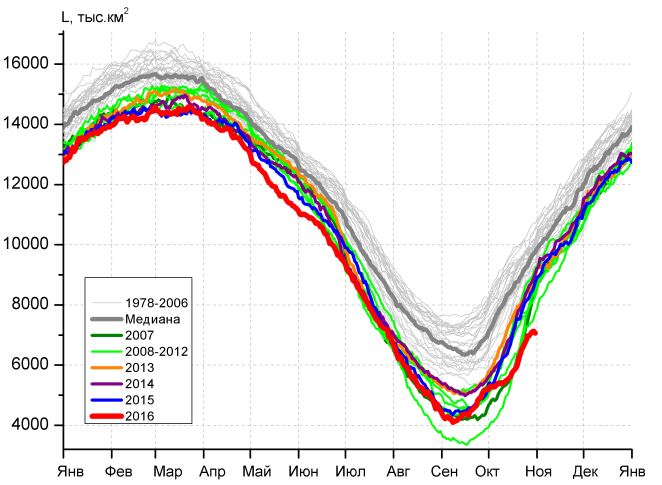 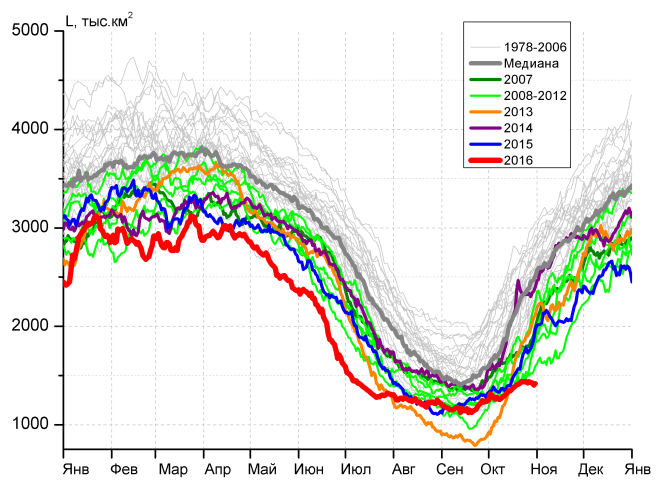 а)б)б)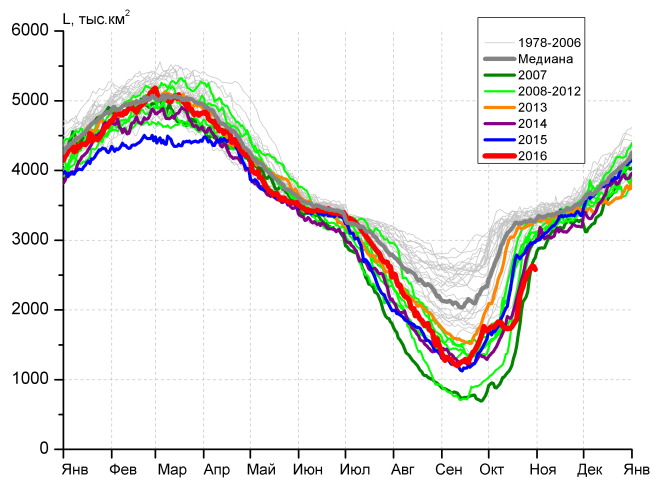 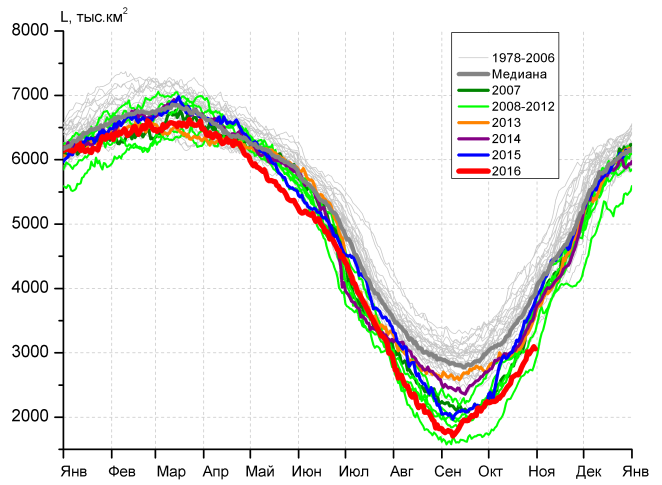 в)г)г)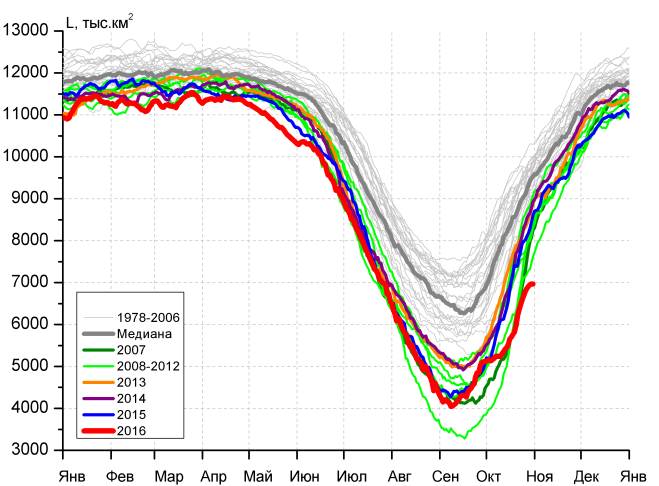 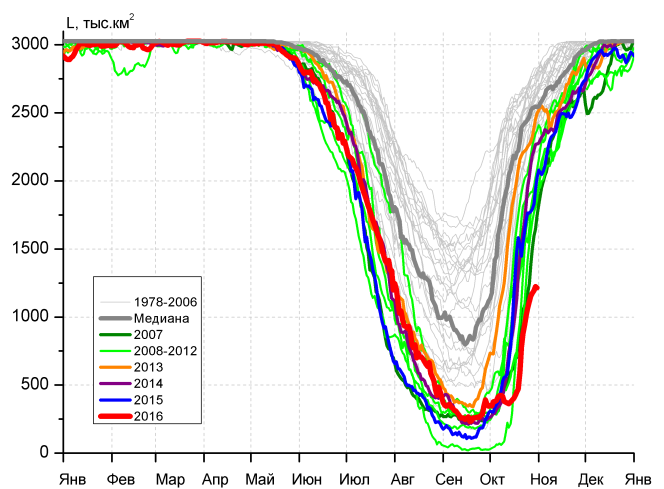 д)д)е)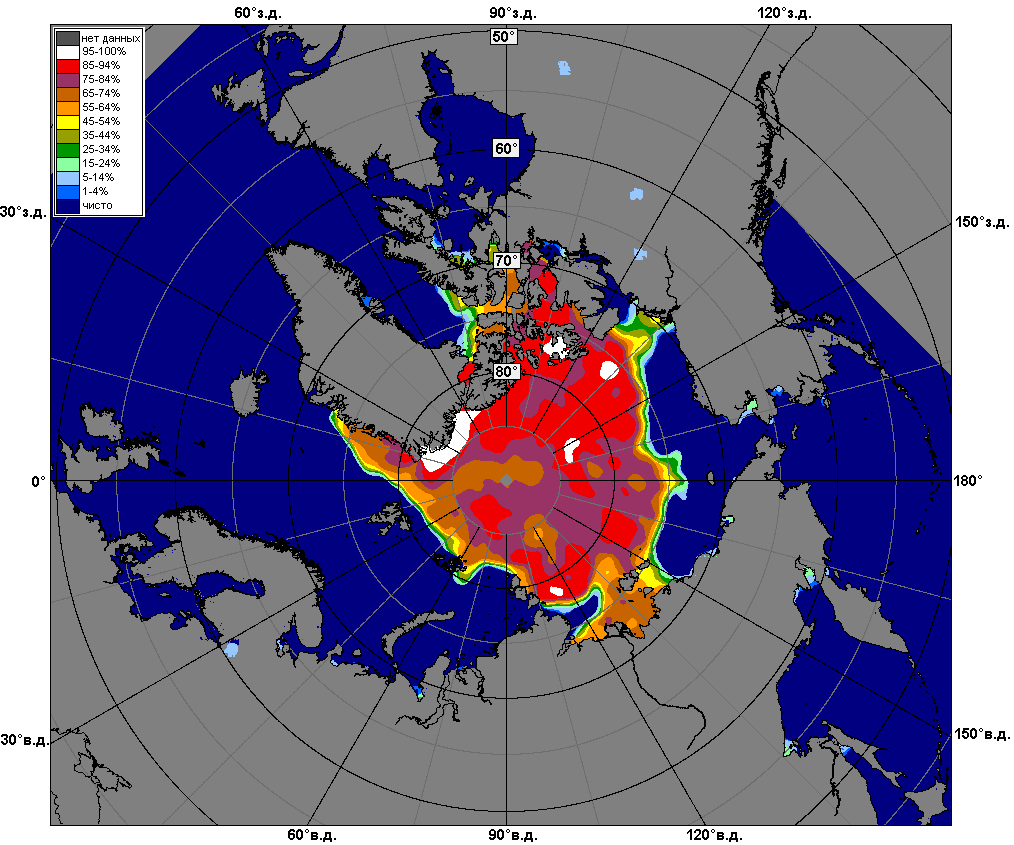 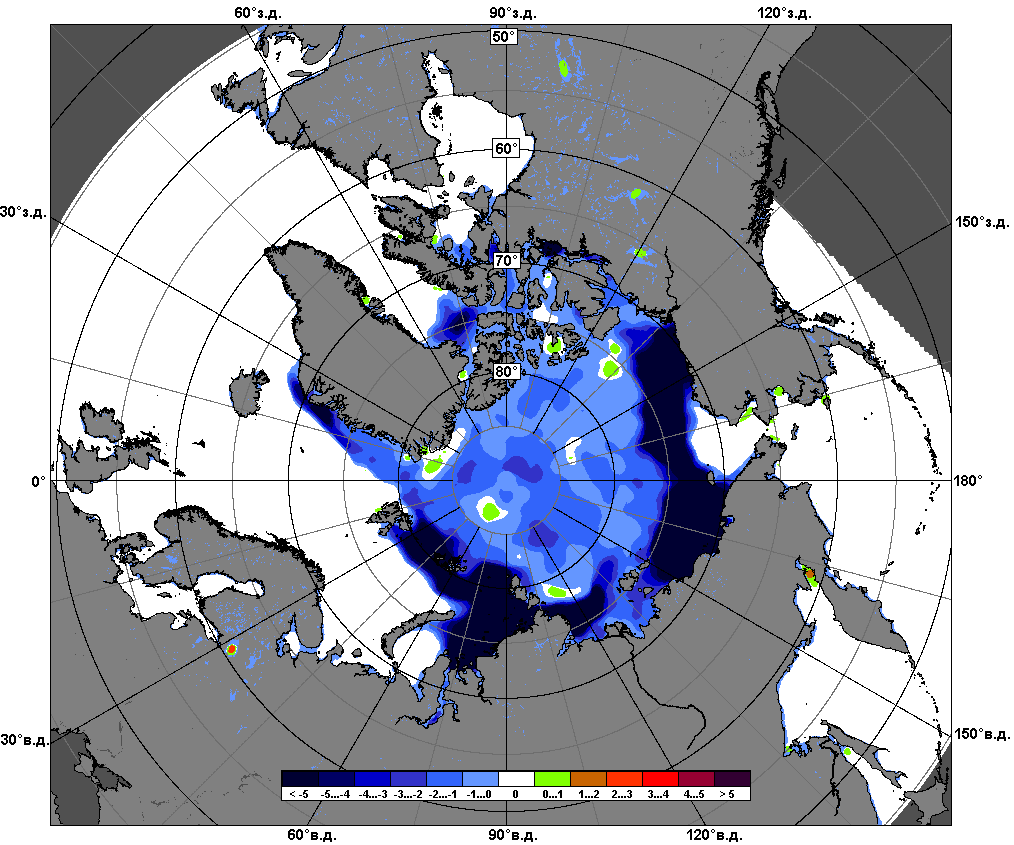 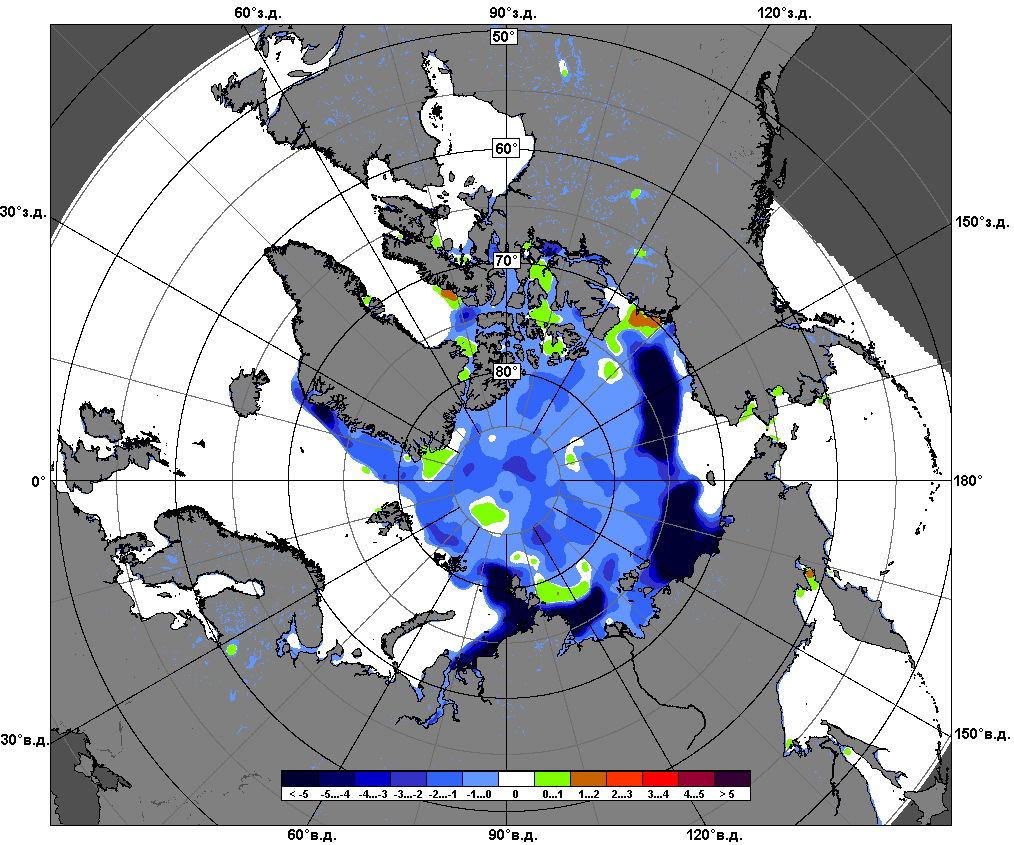 24.10 – 30.10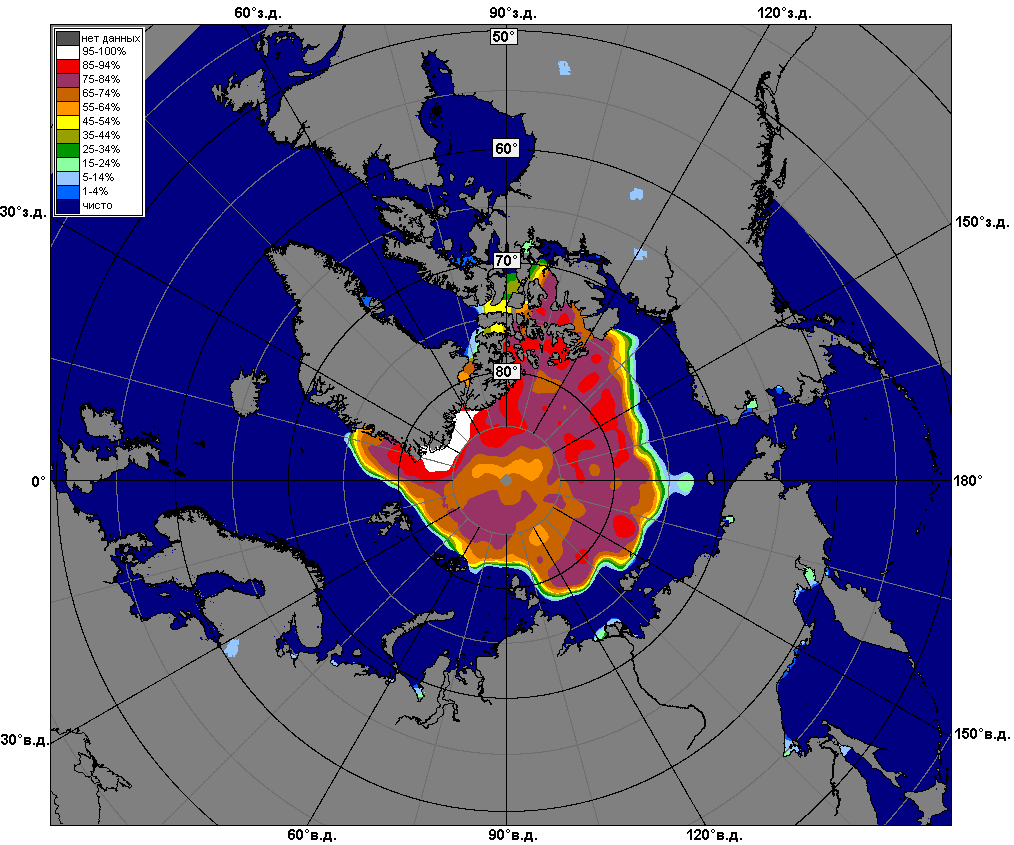 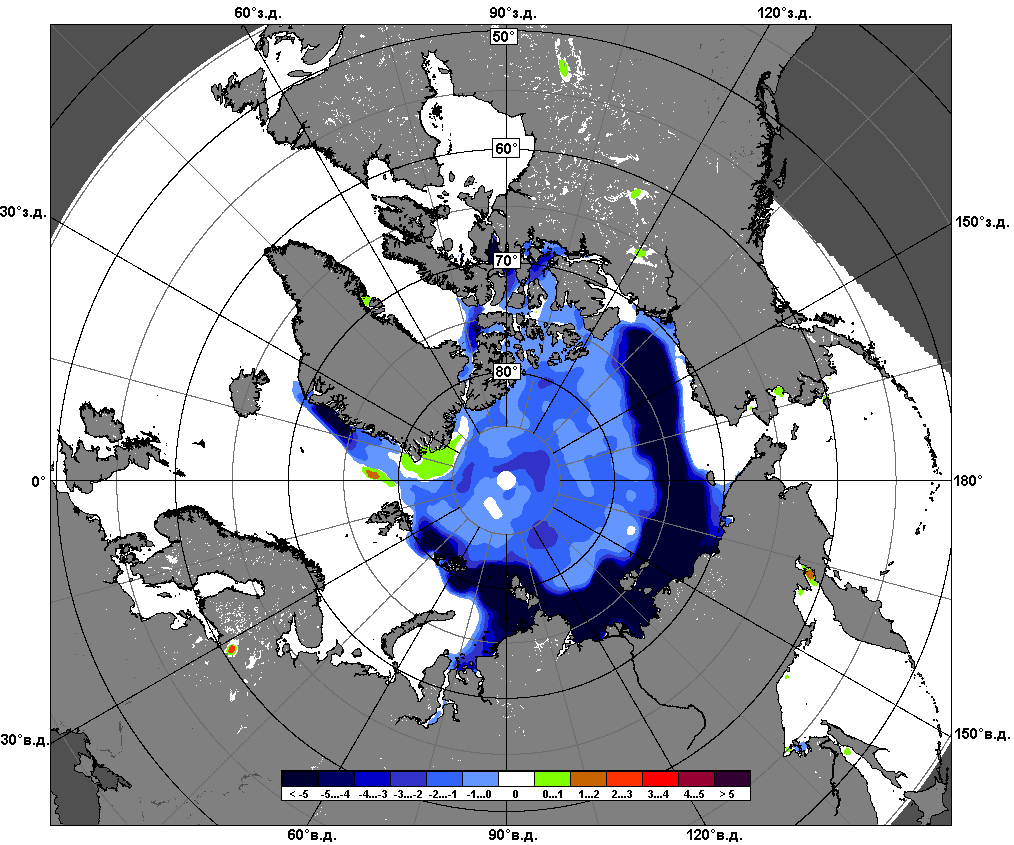 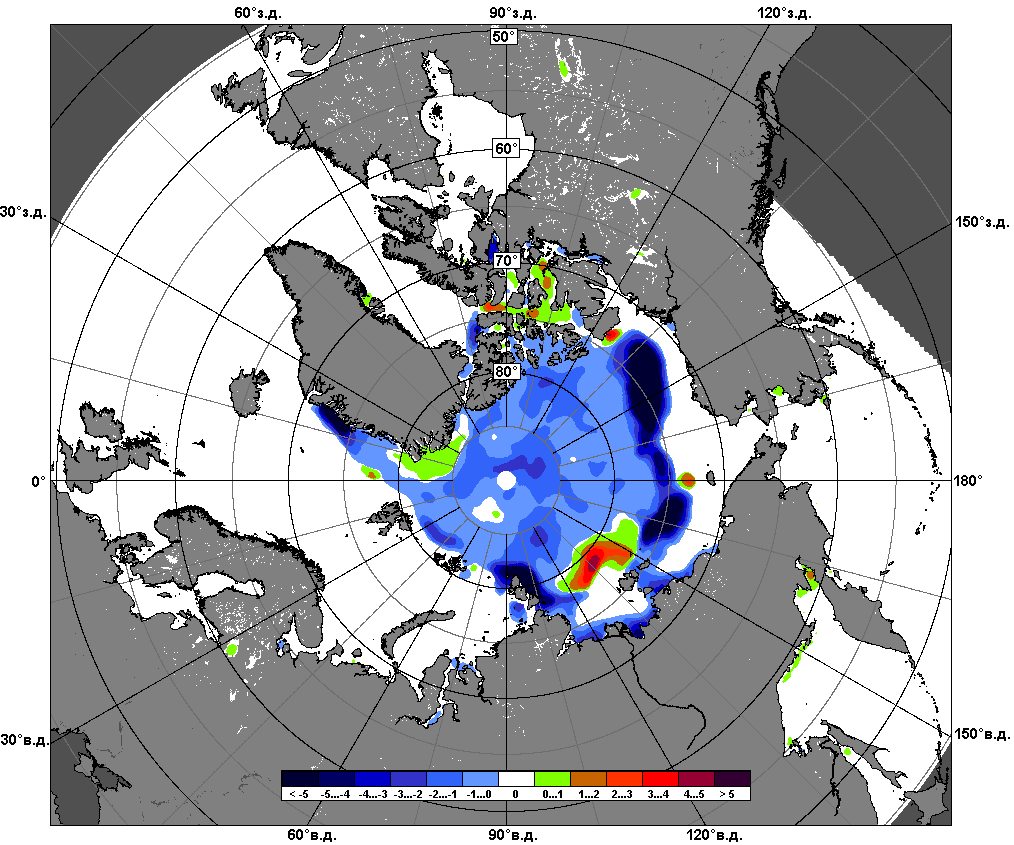 01.10 – 30.10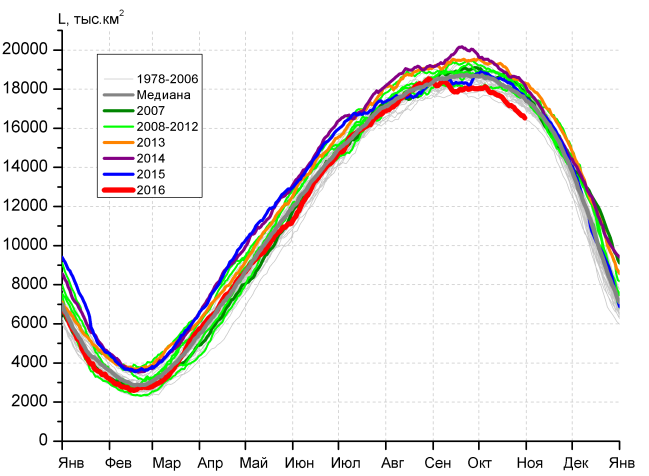 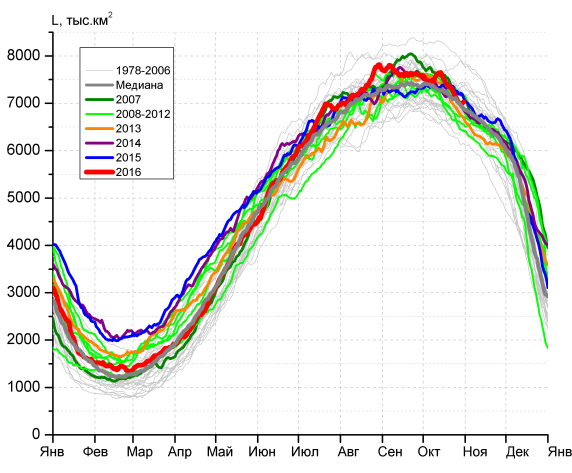 а)б)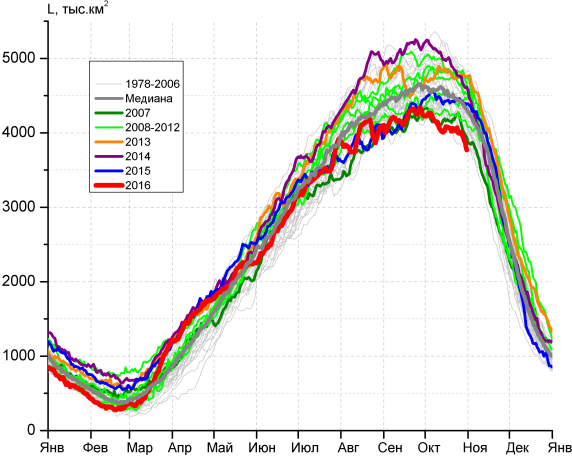 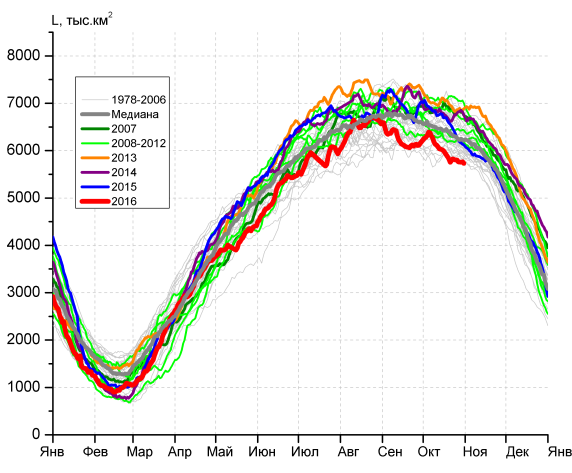 в)г)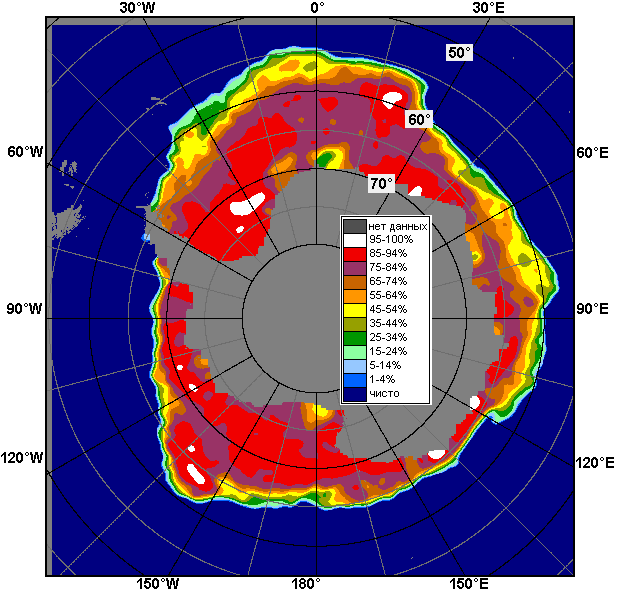 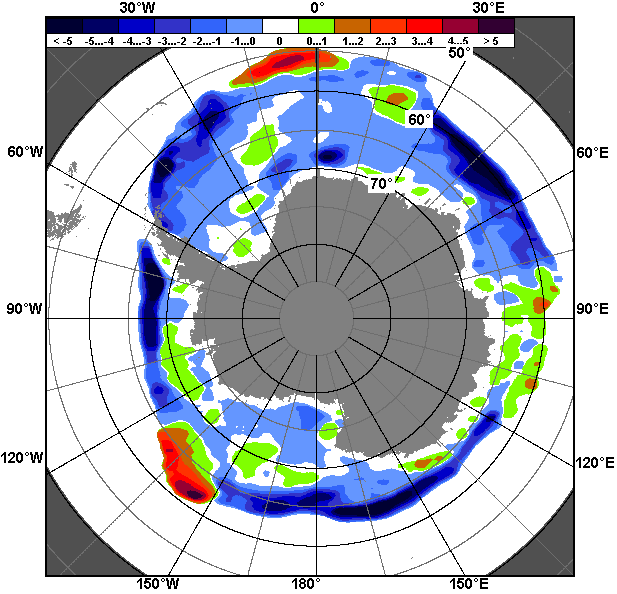 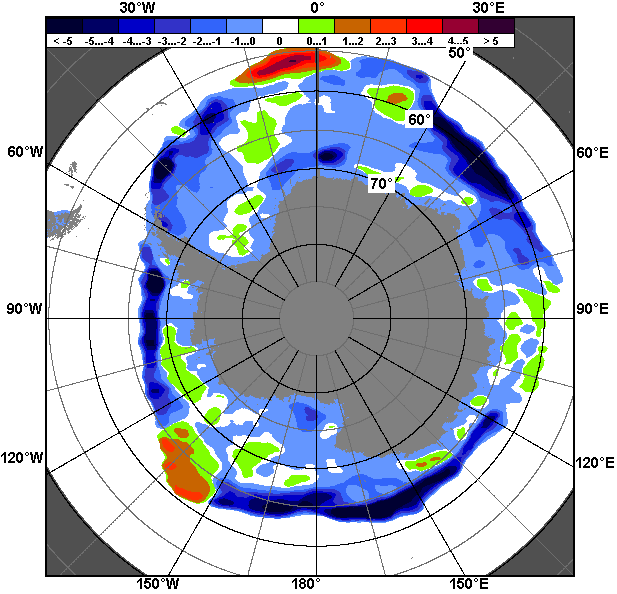 24.10 – 30.1024.10 – 30.1024.10 – 30.10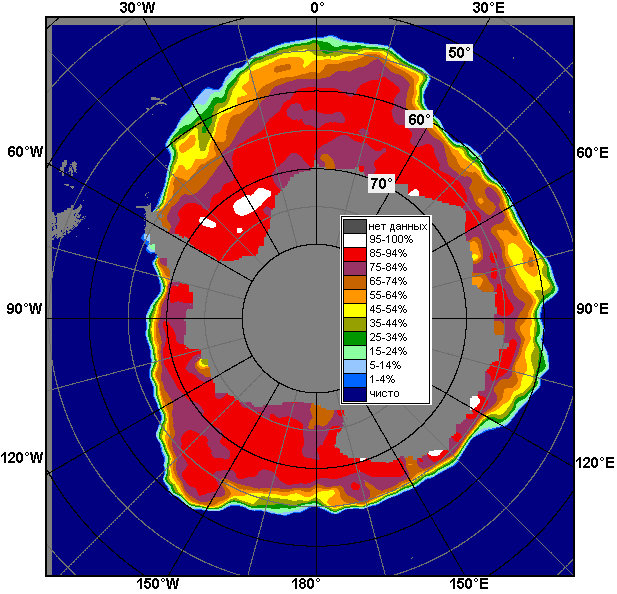 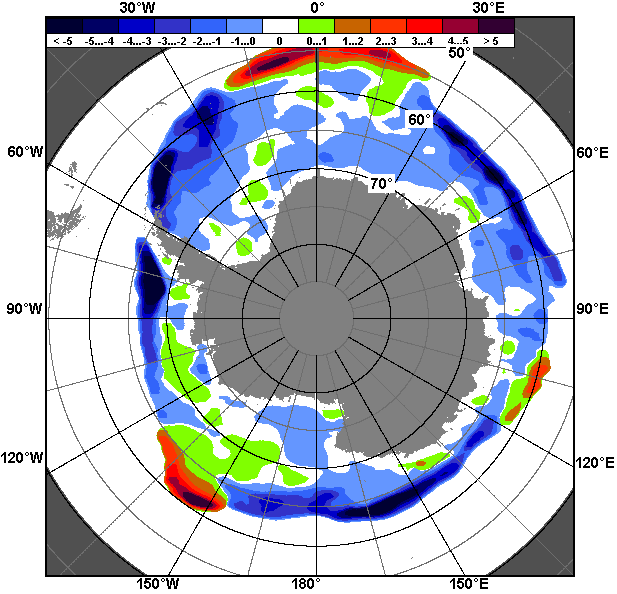 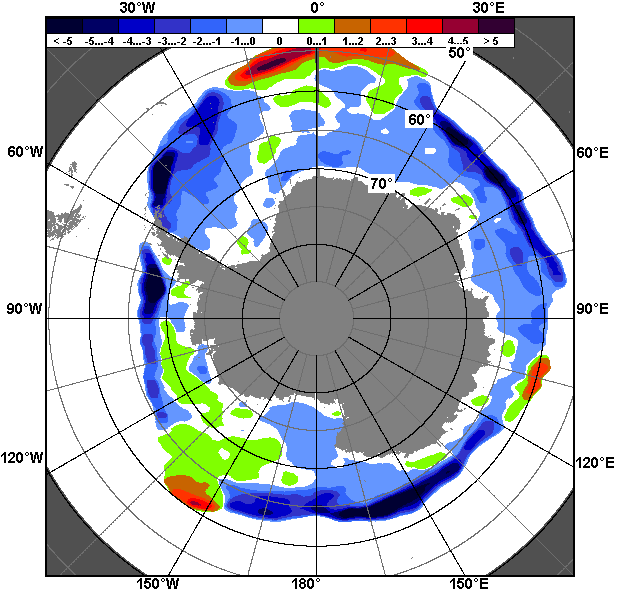 01.10 – 30.1001.10 – 30.1001.10 – 30.10РегионЮжный ОкеанАтлантический секторИндоокеанский сектор Тихоокеанский секторРазность-449.5-301.1-78.8-69.7тыс.кв.км/сут.-64.2-43.0-11.3-10.0МесяцS, тыс. км2Аномалии, тыс км2/%Аномалии, тыс км2/%Аномалии, тыс км2/%Аномалии, тыс км2/%Аномалии, тыс км2/%Аномалии, тыс км2/%Аномалии, тыс км2/%МесяцS, тыс. км22011 г2012 г2013 г2014 г2015 г2006-2016гг1978-2016гг01-30.1017484.0-740.8-1182.7-1553.4-1544.9-983.4-996.1-719.701-30.1017484.0-4.1-6.3-8.2-8.1-5.3-5.4-4.024-30.1016812.9-820.2-1284.3-1637.6-1717.1-1083.0-1171.9-920.724-30.1016812.9-4.7-7.1-8.9-9.3-6.1-6.5-5.2МесяцS, тыс. км2Аномалии, тыс км2/%Аномалии, тыс км2/%Аномалии, тыс км2/%Аномалии, тыс км2/%Аномалии, тыс км2/%Аномалии, тыс км2/%Аномалии, тыс км2/%МесяцS, тыс. км22011 г2012 г2013 г2014 г2015 г2006-2016гг1978-2016гг01-30.107386.2346.617.1122.1132.624.8112.5176.801-30.107386.24.90.21.71.80.31.52.524-30.107060.3424.810.8231.141.2-162.073.356.024-30.107060.36.40.23.40.6-2.21.00.8МесяцS, тыс. км2Аномалии, тыс км2/%Аномалии, тыс км2/%Аномалии, тыс км2/%Аномалии, тыс км2/%Аномалии, тыс км2/%Аномалии, тыс км2/%Аномалии, тыс км2/%МесяцS, тыс. км22011 г2012 г2013 г2014 г2015 г2006-2016гг1978-2016гг01-30.104083.2-687.1-775.3-695.8-890.6-370.6-517.1-454.301-30.104083.2-14.4-16.0-14.6-17.9-8.3-11.2-10.024-30.103973.2-768.7-637.4-794.4-735.6-455.2-533.3-425.024-30.103973.2-16.2-13.8-16.7-15.6-10.3-11.8-9.7МесяцS, тыс. км2Аномалии, тыс км2/%Аномалии, тыс км2/%Аномалии, тыс км2/%Аномалии, тыс км2/%Аномалии, тыс км2/%Аномалии, тыс км2/%Аномалии, тыс км2/%МесяцS, тыс. км22011 г2012 г2013 г2014 г2015 г2006-2016гг1978-2016гг01-30.106014.6-400.2-424.4-979.7-786.9-637.6-591.6-442.201-30.106014.6-6.2-6.6-14.0-11.6-9.6-9.0-6.824-30.105779.4-476.3-657.7-1074.3-1022.7-465.9-711.9-551.624-30.105779.4-7.6-10.2-15.7-15.0-7.5-11.0-8.7МесяцМинимальное знач.Максимальное знач.Среднее знач.Медиана24-30.1016500.230.10.198618654.824.10.201417733.617709.1МесяцМинимальное знач.Максимальное знач.Среднее знач.Медиана24-30.106116.729.10.19908081.624.10.19807004.46986.2МесяцМинимальное знач.Максимальное знач.Среднее знач.Медиана24-30.103793.930.10.19864989.524.10.19934398.24382.8МесяцМинимальное знач.Максимальное знач.Среднее знач.Медиана24-30.105712.027.10.19937140.124.10.20096331.06233.2РегионS, тыс. км2Аномалии, тыс км2/%Аномалии, тыс км2/%Аномалии, тыс км2/%Аномалии, тыс км2/%Аномалии, тыс км2/%Аномалии, тыс км2/%Аномалии, тыс км2/%1978-2016гг1978-2016гг1978-2016гг1978-2016ггРегионS, тыс. км22011 г2012 г2013 г2014 г2015 г2006-2016гг1978-2016ггМинимум датаМаксимум датаСреднееМедианаСев. полярная область6964.5-982.1-386.2-1562.7-1626.7-1326.2-1136.7-2196.56715.724.10.201610699.330.10.19829161.09333.0Сев. полярная область6964.5-12.4-5.3-18.3-18.9-16.0-14.0-24.06715.724.10.201610699.330.10.19829161.09333.0Сектор 45°W-95°E1428.5-282.3-90.4-527.9-902.4-353.4-433.4-861.91404.030.10.20163028.930.10.19822290.42376.7Сектор 45°W-95°E1428.5-16.5-6.0-27.0-38.7-19.8-23.3-37.61404.030.10.20163028.930.10.19822290.42376.7Гренландское море388.6-62.8-130.0-42.3-14.4-73.9-69.7-104.2309.224.10.2002627.126.10.1981492.8494.9Гренландское море388.6-13.9-25.1-9.8-3.6-16.0-15.2-21.1309.224.10.2002627.126.10.1981492.8494.9Баренцево море21.8-20.518.1-28.5-198.3-5.3-63.1-218.60.030.10.2012610.230.10.1982240.4232.9Баренцево море21.8-48.5484.7-56.7-90.1-19.6-74.3-90.90.030.10.2012610.230.10.1982240.4232.9Карское море27.2-252.2-84.0-476.4-653.5-330.2-320.7-527.423.730.10.2016839.224.10.1998554.6616.1Карское море27.2-90.3-75.5-94.6-96.0-92.4-92.2-95.123.730.10.2016839.224.10.1998554.6616.1Сектор 95°E-170°W2546.0-217.3-564.6-668.6-287.1-368.1-385.6-642.62146.524.10.20073484.828.10.19833188.63260.8Сектор 95°E-170°W2546.0-7.9-18.2-20.8-10.1-12.6-13.2-20.22146.524.10.20073484.828.10.19833188.63260.8Море Лаптевых581.67.8-73.2-79.6-33.0-92.7-64.2-83.5422.424.10.2011674.324.10.1979665.1674.3Море Лаптевых581.61.4-11.2-12.0-5.4-13.7-9.9-12.6422.424.10.2011674.324.10.1979665.1674.3Восточно-Сибирское море446.4-270.0-396.6-468.7-227.3-236.4-296.4-414.6256.024.10.2007915.124.10.1979861.1915.1Восточно-Сибирское море446.4-37.7-47.0-51.2-33.7-34.6-39.9-48.2256.024.10.2007915.124.10.1979861.1915.1Чукотское море78.958.3-118.8-158.2-40.3-3.1-31.7-174.55.024.10.2007575.830.10.1983253.4243.1Чукотское море78.9283.7-60.1-66.7-33.8-3.8-28.7-68.95.024.10.2007575.830.10.1983253.4243.1Берингово море38.033.332.132.432.729.824.912.01.828.10.2012105.730.10.199526.020.9Берингово море38.0711.3547.4577.1613.4360.4189.846.21.828.10.2012105.730.10.199526.020.9Сектор 170°W-45°W2990.0-482.5268.9-366.2-437.2-604.7-317.7-691.92661.324.10.20124504.430.10.19833681.93698.8Сектор 170°W-45°W2990.0-13.99.9-10.9-12.8-16.8-9.6-18.82661.324.10.20124504.430.10.19833681.93698.8Море Бофорта243.9-98.7157.6-99.1-94.5-206.8-106.6-181.372.825.10.2012486.624.10.1984425.2474.6Море Бофорта243.9-28.8182.6-28.9-27.9-45.9-30.4-42.672.825.10.2012486.624.10.1984425.2474.6Гудзонов залив10.1-0.7-2.2-1.4-8.5-20.8-7.5-20.87.228.10.2002100.330.10.198630.924.7Гудзонов залив10.1-6.5-18.2-12.3-45.8-67.4-42.5-67.47.228.10.2002100.330.10.198630.924.7Море Лабрадор0.00.00.00.00.00.0-4.9-9.60.024.10.201137.526.10.19869.68.4Море Лабрадор0.0------100.0-100.00.024.10.201137.526.10.19869.68.4Дейвисов пролив7.60.8-14.81.9-1.5-15.6-3.1-17.73.626.10.1991199.530.10.198625.312.2Дейвисов пролив7.611.8-66.034.3-16.7-67.2-29.0-69.93.626.10.1991199.530.10.198625.312.2Канадский архипелаг717.2-72.445.1-3.0-86.8-160.1-26.1-102.2538.529.10.20061032.128.10.1986819.3817.8Канадский архипелаг717.2-9.26.7-0.4-10.8-18.3-3.5-12.5538.529.10.20061032.128.10.1986819.3817.8РегионS, тыс. км2Аномалии, тыс км2/%Аномалии, тыс км2/%Аномалии, тыс км2/%Аномалии, тыс км2/%Аномалии, тыс км2/%Аномалии, тыс км2/%Аномалии, тыс км2/%1978-2016гг1978-2016гг1978-2016гг1978-2016ггРегионS, тыс. км22011 г2012 г2013 г2014 г2015 г2006-2016гг1978-2016ггМинимум датаМаксимум датаСреднееМедианаСев. полярная область5950.1-403.4307.9-1407.3-1174.1-936.9-772.7-2147.13936.001.10.201210699.330.10.19828097.38307.4Сев. полярная область5950.1-6.35.5-19.1-16.5-13.6-11.5-26.53936.001.10.201210699.330.10.19828097.38307.4Сектор 45°W-95°E1355.5-147.3-30.4-113.1-646.6-158.2-259.0-618.4904.902.10.20133028.930.10.19821973.91970.5Сектор 45°W-95°E1355.5-9.8-2.2-7.7-32.3-10.4-16.0-31.3904.902.10.20133028.930.10.19821973.91970.5Гренландское море359.0-48.1-96.218.5-41.7-38.4-53.8-86.5199.501.10.2013662.522.10.1995445.5449.8Гренландское море359.0-11.8-21.15.4-10.4-9.7-13.0-19.4199.501.10.2013662.522.10.1995445.5449.8Баренцево море11.6-14.44.7-7.2-189.60.4-46.5-142.80.001.10.2012610.230.10.1982154.4123.9Баренцево море11.6-55.367.8-38.2-94.23.4-80.0-92.50.001.10.2012610.230.10.1982154.4123.9Карское море17.2-74.6-22.7-265.7-341.9-135.4-163.2-370.52.501.10.1995839.217.10.1998387.7417.6Карское море17.2-81.3-56.9-93.9-95.2-88.7-90.5-95.62.501.10.1995839.217.10.1998387.7417.6Сектор 95°E-170°W2012.2-25.451.4-826.9-35.6-323.2-230.9-811.4883.606.10.20073484.828.10.19832823.63078.1Сектор 95°E-170°W2012.2-1.22.6-29.1-1.7-13.8-10.3-28.7883.606.10.20073484.828.10.19832823.63078.1Море Лаптевых303.2101.139.2-151.752.4-114.9-72.0-229.27.002.10.2014674.301.10.1996532.5667.9Море Лаптевых303.250.014.8-33.320.9-27.5-19.2-43.17.002.10.2014674.301.10.1996532.5667.9Восточно-Сибирское море266.4-220.8-57.4-545.7-150.5-161.8-195.8-432.71.902.10.2007915.106.10.1983699.1844.2Восточно-Сибирское море266.4-45.3-17.7-67.2-36.1-37.8-42.4-61.91.902.10.2007915.106.10.1983699.1844.2Чукотское море35.126.5-67.3-96.9-17.2-22.6-19.9-153.90.603.10.2007575.830.10.1983189.0175.2Чукотское море35.1308.2-65.7-73.4-33.0-39.2-36.2-81.40.603.10.2007575.830.10.1983189.0175.2Берингово море21.916.515.215.315.810.310.3-1.00.001.10.2008105.730.10.199522.919.6Берингово море21.9301.5227.9232.7256.488.889.3-4.20.001.10.2008105.730.10.199522.919.6Сектор 170°W-45°W2582.3-230.8286.9-467.3-491.9-455.5-282.7-717.41727.301.10.20124504.430.10.19833299.73333.2Сектор 170°W-45°W2582.3-8.212.5-15.3-16.0-15.0-9.9-21.71727.301.10.20124504.430.10.19833299.73333.2Море Бофорта120.6-79.670.6-124.1-129.7-149.7-112.4-223.710.901.10.2012486.601.10.1996344.3362.5Море Бофорта120.6-39.8141.0-50.7-51.8-55.4-48.2-65.010.901.10.2012486.601.10.1996344.3362.5Гудзонов залив15.82.64.42.30.6-6.6-0.9-11.42.301.10.2015156.705.10.199027.222.0Гудзонов залив15.820.039.116.93.9-29.3-5.4-41.92.301.10.2015156.705.10.199027.222.0Море Лабрадор0.10.10.10.10.10.0-4.4-10.20.001.10.201144.621.10.199110.39.0Море Лабрадор0.1----91.7-98.3-99.30.001.10.201144.621.10.199110.39.0Дейвисов пролив9.0-1.7-6.0-1.3-2.5-5.2-2.4-9.83.011.10.1991199.530.10.198618.812.1Дейвисов пролив9.0-16.2-40.0-12.5-21.7-36.6-21.1-52.03.011.10.1991199.530.10.198618.812.1Канадский архипелаг583.238.8117.1-71.9-132.2-49.4-17.1-115.0182.401.10.20121032.128.10.1986698.2703.3Канадский архипелаг583.27.125.1-11.0-18.5-7.8-2.9-16.5182.401.10.20121032.128.10.1986698.2703.3РегионS, тыс. км2Аномалии, тыс км2/%Аномалии, тыс км2/%Аномалии, тыс км2/%Аномалии, тыс км2/%Аномалии, тыс км2/%Аномалии, тыс км2/%Аномалии, тыс км2/%1978-2016гг1978-2016гг1978-2016гг1978-2016ггРегионS, тыс. км22011 г2012 г2013 г2014 г2015 г2006-2016гг1978-2016ггМинимум датаМаксимум датаСреднееМедианаЮжный Океан16812.9-820.2-1284.3-1637.6-1717.1-1083.0-1171.9-920.716500.230.10.198618654.824.10.201417733.617709.1Южный Океан16812.9-4.7-7.1-8.9-9.3-6.1-6.5-5.216500.230.10.198618654.824.10.201417733.617709.1Атлантический сектор7060.3424.810.8231.141.2-162.073.356.06116.729.10.19908081.624.10.19807004.46986.2Атлантический сектор7060.36.40.23.40.6-2.21.00.86116.729.10.19908081.624.10.19807004.46986.2Западная часть моря Уэдделла2102.5-107.2-133.8-225.5-213.6-290.1-102.8-139.51819.826.10.20012707.024.10.19802242.02265.7Западная часть моря Уэдделла2102.5-4.9-6.0-9.7-9.2-12.1-4.7-6.21819.826.10.20012707.024.10.19802242.02265.7Восточная часть моря Уэдделла4957.8532.0144.6456.7254.8128.1176.0195.43773.529.10.19905423.529.10.19884762.34774.4Восточная часть моря Уэдделла4957.812.03.010.15.42.73.74.13773.529.10.19905423.529.10.19884762.34774.4Индоокеанский сектор3973.2-768.7-637.4-794.4-735.6-455.2-533.3-425.03793.930.10.19864989.524.10.19934398.24382.8Индоокеанский сектор3973.2-16.2-13.8-16.7-15.6-10.3-11.8-9.73793.930.10.19864989.524.10.19934398.24382.8Море Космонавтов986.5-283.4-262.7-326.7-416.3-151.8-270.2-249.5851.630.10.19961593.126.10.20101236.11230.3Море Космонавтов986.5-22.3-21.0-24.9-29.7-13.3-21.5-20.2851.630.10.19961593.126.10.20101236.11230.3Море Содружества1366.2-267.2-215.0-112.7-307.9-124.5-159.9-135.31232.030.10.19861707.724.10.20101501.61497.7Море Содружества1366.2-16.4-13.6-7.6-18.4-8.3-10.5-9.01232.030.10.19861707.724.10.20101501.61497.7Море Моусона1620.4-218.1-159.6-355.0-11.4-178.9-103.2-40.21160.730.10.19892056.026.10.19831660.61643.7Море Моусона1620.4-11.9-9.0-18.0-0.7-9.9-6.0-2.41160.730.10.19892056.026.10.19831660.61643.7Тихоокеанский сектор5779.4-476.3-657.7-1074.3-1022.7-465.9-711.9-551.65712.027.10.19937140.124.10.20096331.06233.2Тихоокеанский сектор5779.4-7.6-10.2-15.7-15.0-7.5-11.0-8.75712.027.10.19937140.124.10.20096331.06233.2Море Росса5140.3-267.6-316.6-590.7-669.938.5-490.2-278.54640.029.10.19916242.024.10.19995418.85411.7Море Росса5140.3-4.9-5.8-10.3-11.50.8-8.7-5.14640.029.10.19916242.024.10.19995418.85411.7Море Беллинсгаузена639.1-208.7-341.1-483.5-352.7-504.3-221.7-273.1437.930.10.20081492.327.10.1994912.2902.6Море Беллинсгаузена639.1-24.6-34.8-43.1-35.6-44.1-25.8-29.9437.930.10.20081492.327.10.1994912.2902.6РегионS, тыс. км2Аномалии, тыс км2/%Аномалии, тыс км2/%Аномалии, тыс км2/%Аномалии, тыс км2/%Аномалии, тыс км2/%Аномалии, тыс км2/%Аномалии, тыс км2/%1978-2016гг1978-2016гг1978-2016гг1978-2016ггРегионS, тыс. км22011 г2012 г2013 г2014 г2015 г2006-2016гг1978-2016ггМинимум датаМаксимум датаСреднееМедианаЮжный Океан17484.0-740.8-1182.7-1553.4-1544.9-983.4-996.1-719.716500.230.10.198619845.814.10.201518203.618171.6Южный Океан17484.0-4.1-6.3-8.2-8.1-5.3-5.4-4.016500.230.10.198619845.814.10.201518203.618171.6Атлантический сектор7386.2346.617.1122.1132.624.8112.5176.86116.729.10.19908684.214.10.20157209.47227.3Атлантический сектор7386.24.90.21.71.80.31.52.56116.729.10.19908684.214.10.20157209.47227.3Западная часть моря Уэдделла2067.7-400.7-205.6-321.6-311.8-390.1-217.0-240.71819.826.10.20013448.414.10.20152308.32298.6Западная часть моря Уэдделла2067.7-16.2-9.0-13.5-13.1-15.9-9.5-10.41819.826.10.20013448.414.10.20152308.32298.6Восточная часть моря Уэдделла5318.5747.2222.6443.6444.4414.9329.5417.53773.529.10.19905739.904.10.19924901.04931.8Восточная часть моря Уэдделла5318.516.34.49.19.18.56.68.53773.529.10.19905739.904.10.19924901.04931.8Индоокеанский сектор4083.2-687.1-775.3-695.8-890.6-370.6-517.1-454.33793.930.10.19865361.308.10.19934537.54483.6Индоокеанский сектор4083.2-14.4-16.0-14.6-17.9-8.3-11.2-10.03793.930.10.19865361.308.10.19934537.54483.6Море Космонавтов1061.2-202.0-170.3-269.2-366.5-57.5-199.4-185.9851.630.10.19961675.616.10.20101247.11230.2Море Космонавтов1061.2-16.0-13.8-20.2-25.7-5.1-15.8-14.9851.630.10.19961675.616.10.20101247.11230.2Море Содружества1356.1-324.7-263.0-207.4-429.5-139.8-215.9-192.71222.703.10.19791923.102.10.20141548.81547.6Море Содружества1356.1-19.3-16.2-13.3-24.1-9.3-13.7-12.41222.703.10.19791923.102.10.20141548.81547.6Море Моусона1665.9-160.3-342.0-219.2-94.7-173.3-101.7-75.71057.112.10.19892420.101.10.19821741.61736.9Море Моусона1665.9-8.8-17.0-11.6-5.4-9.4-5.8-4.31057.112.10.19892420.101.10.19821741.61736.9Тихоокеанский сектор6014.6-400.2-424.4-979.7-786.9-637.6-591.6-442.25651.008.10.19877258.918.10.19906456.76420.8Тихоокеанский сектор6014.6-6.2-6.6-14.0-11.6-9.6-9.0-6.85651.008.10.19877258.918.10.19906456.76420.8Море Росса5367.727.2-208.9-633.6-364.2-10.7-341.2-119.04481.008.10.19876457.402.10.20075486.75473.5Море Росса5367.70.5-3.7-10.6-6.4-0.2-6.0-2.24481.008.10.19876457.402.10.20075486.75473.5Море Беллинсгаузена646.9-427.5-215.5-346.1-422.7-626.9-250.4-323.2437.930.10.20081551.301.10.1986970.1981.2Море Беллинсгаузена646.9-39.8-25.0-34.9-39.5-49.2-27.9-33.3437.930.10.20081551.301.10.1986970.1981.2РегионСев. полярная областьСектор 45°W-95°EГренландское мореБаренцево мореРазность802.111.5-0.310.0тыс.кв.км/сут.114.61.60.01.4РегионКарское мореСектор 95°E-170°WМоре ЛаптевыхВосточно-Сибирское мореРазность6.1499.8261.9173.9тыс.кв.км/сут.0.971.437.424.8РегионЧукотское мореБерингово мореСектор 170°W-45°WМоре БофортаРазность43.131.9290.888.1тыс.кв.км/сут.6.24.641.512.6РегионГудзонов заливМоре ЛабрадорДейвисов проливКанадский архипелагРазность-8.6-0.3-0.592.3тыс.кв.км/сут.-1.20.0-0.113.2РегионЮжный ОкеанАтлантический секторЗападная часть моря УэдделлаВосточная часть моря УэдделлаРазность-449.5-301.138.3-339.3тыс.кв.км/сут.-64.2-43.05.5-48.5РегионИндоокеанский секторМоре КосмонавтовМоре СодружестваМоре МоусонаРазность-78.8-56.967.1-89.0тыс.кв.км/сут.-11.3-8.19.6-12.7РегионТихоокеанский секторМоре РоссаМоре БеллинсгаузенаРазность-69.7-16.6-53.0тыс.кв.км/сут.-10.0-2.4-7.6